29 августа 2019 г.                                                                                          № 1357О внесении изменений в муниципальную программу «Модернизация и развитие экономики», утвержденную постановлением администрации Предгорного муниципального района Ставропольского края                                   от 16 октября 2018 г. № 1242 «Об утверждении муниципальной программы Предгорного муниципального района Ставропольского края «Модернизация и развитие экономики» (в редакции постановления администрации Предгорного муниципального района от 27 марта 2019 г. № 317)В соответствии Порядком разработки, реализации и оценки эффективности муниципальных программ Предгорного муниципального района, утвержденным постановлением администрации Предгорного муниципального района Ставропольского края от 03 июля 2018 г. № 871, методическими указаниями по разработке и реализации муниципальных программ Предгорного муниципального района Ставропольского края, утвержденными распоряжением администрации Предгорного муниципального района Ставропольского края от 04 июля 2018 г. № 288-р администрация Предгорного муниципального района Ставропольского края ПОСТАНОВЛЯЕТ:1. Утвердить прилагаемые изменения, которые вносятся в муниципальную программу «Модернизация и развитие экономики», утвержденную постановлением администрации Предгорного муниципального района Ставропольского края от 16 октября 2018 г. № 1242 «Об утверждении муниципальной программы Предгорного муниципального района Ставропольского края «Модернизация и развитие экономики» (в редакции постановления администрации Предгорного муниципального района от 27 марта 2019 г. № 317).2. Разместить настоящее постановление на официальном сайте Предгорного муниципального района Ставропольского края                      www.predgor-ray.ru в информационно-телекоммуникационной сети «Интернет».3. Контроль за выполнением настоящего постановления возложить на первого заместителя главы администрации Предгорного муниципального района Ставропольского края Э.В. Ерину.4. Настоящее постановление вступает в силу со дня его обнародования. Глава Предгорного муниципального районаСтавропольского края                                                                  И.В.МятниковУТВЕРЖДЕНАпостановление администрацииПредгорного муниципального района Ставропольского краяот 29 августа 2019 г. № 1357МУНИЦИПАЛЬНАЯ ПРОГРАММАПредгорного муниципального района Ставропольского края «Модернизация и развитие экономики»,ПАСПОРТмуниципальной программыПредгорного муниципального района Ставропольского края «Модернизация и развитие экономики»_______________________________Приоритеты и цели, реализуемой в Предгорном муниципальном районе Ставропольского края муниципальной политики в соответствующей сфере социально-экономического развития Предгорного муниципального района Ставропольского краяПрограмма сформирована исходя из принципов долгосрочных целей социально-экономического развития района и показателей (индикаторов) их достижения в соответствии с:Указом Президента России от 7 мая 2018 года № 204 «О национальных целях и стратегических задачах развития Российской Федерации на период до 2024 года»;Федеральным законом «Об инвестиционной деятельности в Российской Федерации, осуществляемой в форме капитальных вложений»;Федеральным законом «О развитии малого и среднего предпринимательства в Российской Федерации»;Федеральным законом «О стратегическом планировании в Российской Федерации»;Законом Ставропольского края «Об инновационной деятельности в Ставропольском крае»;Законом Ставропольского края «Об инвестиционной деятельности в Ставропольском крае»;Законом Ставропольского края «О развитии и поддержке малого и среднего предпринимательства»;Стратегией социально-экономического развития Ставропольского края до 2020 года и на период до 2025 года, утвержденной распоряжением Правительства Ставропольского края от 15 июля 2009 г. № 221-рп;Стратегией социально-экономического развития Предгорного муниципального района Ставропольского края на период до 2025 года, утвержденной решением совета депутатов от 10 июня 2011 г. № 35иными правовыми актами администрации Предгорного муниципального района Ставропольского края. Развитие экономики Предгорного муниципального района прогнозируется в условиях реализации государственной политики, направленной на улучшение инвестиционного климата, повышение конкурентоспособности и эффективности бизнеса, на стимулирование экономического роста и модернизации. К приоритетным направлениям реализации Программы относятся:в сфере формирования благоприятного инвестиционного климата:содействие в реализации инвестиционных и инновационных проектов на территории района по принципу «одного окна»;содействие инвесторам в реализации инвестиционных намерений, информационное сопровождение и анализ значимых для экономики района инвестиционных и инновационных проектов;предоставление инвесторам мер муниципальной поддержки;ведение информационной базы инвестиционных проектов, реализуемых на территории района.в сфере развития малого и среднего предпринимательства:оказание финансовой поддержки субъектам малого и среднего предпринимательства района по приоритетным направлениям развития;содействие в развитии малого инновационного предпринимательства;создание благоприятной экономической и правовой среды для развития деятельности субъектов малого и среднего предпринимательства. развитие конкуренции в Предгорном муниципальном районе через создание необходимых условий для активизации деятельности существующих участников рынка и для появления новых хозяйствующих субъектов, развитие сферы муниципальных закупок и внедрение Стандарта развития конкуренции на территории Предгорного муниципального района.в сфере развития пищевой и перерабатывающей промышленности и потребительского рынка:увеличение объема производства пищевых продуктов, производимых товаропроизводителями района за счет модернизации и технического перевооружения предприятий;устойчивое развитие потребительского рынка;продвижение продукции местных товаропроизводителей на внутренний и внешний рынки.в сфере развития АПК:увеличение валового сбора зерновых и зернобобовых культур, картофеля, овощной продукции в хозяйствах всех категорий;увеличение площади многолетних плодовых насаждений;увеличение производства скота и птицы (на убой в живом весе) в хозяйствах всех категорий; увеличение численности маточного поголовья овец и коз в сельскохозяйственных организациях, крестьянских (фермерских) хозяйствах, включая индивидуальных предпринимателей, к 2024 году до 17,9 тыс. голов;увеличение численности поголовья крупного рогатого скота специализированных мясных пород и поместного скота, полученного от скрещивания со специализированными мясными породами, в сельскохозяйственных организациях, крестьянских (фермерских) хозяйствах, включая индивидуальных предпринимателей; увеличение производства молока в хозяйствах всех категорий к 2024 году до 52,5 тыс. тонн; увеличение среднемесячной заработной платы работников сельского хозяйства (без субъектов малого предпринимательства в Ставропольском крае) к 2024 году до 31840,0 рублей; ввод (приобретение) в 2019-2024 годах не менее 2540 кв. метров жилья для граждан, проживающих в Предгорном районе.С учетом изложенных приоритетных направлений реализации Программы целями Программы являются:повышение инвестиционной активности на территории Предгорного муниципального района Ставропольского края;создание благоприятных условий для развития малого и среднего предпринимательства, поддержка конкуренции;повышение социально-экономической эффективности потребительского рынка;обеспечение устойчивого социально-экономического развития АПК района.Достижение целей Программы осуществляется путем решения задач и выполнения основных мероприятий подпрограмм Программы, взаимосвязанных по срокам, ресурсам и исполнителям.Сведения об индикаторах достижения целей Программы и показателях решения задач подпрограмм Программы, и их значениях приведены в приложении 1.Перечень основных мероприятий подпрограмм Программы, направленных на достижение поставленных целей Программы и решение задач подпрограмм Программы приведен в приложении 2.Сведения о весовых коэффициентах, присвоенных целям Программы и задачам подпрограмм Программы приведены в приложении 3.Сведения об источнике информации и методике расчета индикаторов достижения целей Программы и показателей решения задач подпрограмм Программы - приложение 4.Объемы и источники финансового обеспечения по ответственному исполнителю, соисполнителям Программы, подпрограмм Программы и основным мероприятиям подпрограмм Программы приведены в приложении- 5.Паспорта подпрограмм Программы приведены в приложениях 6 - 9._______________________________ПРИЛОЖЕНИЕ 1к муниципальной программе Предгорного муниципального района Ставропольского края «Модернизация и развитие экономики»СВЕДЕНИЯоб индикаторах достижения целей муниципальной программыПредгорного муниципального района Ставропольского края и показателях решения задач подпрограмм Программы, и их значениях_____________________________________ПРИЛОЖЕНИЕ 2к муниципальной программе Предгорногомуниципального района Ставропольского края«Модернизация и развитие экономики»ПЕРЕЧЕНЬосновных мероприятий подпрограмм Программы _________________________________________________ПРИЛОЖЕНИЕ 3к муниципальной программе Предгорного муниципального района Ставропольского края «Модернизация и развитие экономики»СВЕДЕНИЯо весовых коэффициентах, присвоенных целям Программы задачам подпрограмм Программы  ____________________________________ПРИЛОЖЕНИЕ 4к муниципальной программе Предгорного муниципального района Ставропольского края «Модернизация и развитие экономики»СВЕДЕНИЯ об источнике информации и методике расчета индикаторов достижения целей Программы и показателей решения задач подпрограммы «Развитие сельского хозяйства» _______________________________________ПРИЛОЖЕНИЕ 5к муниципальной программе Предгорного муниципального района Ставропольского края «Модернизация и развитие экономики»ОБЪЕМЫ И ИСТОЧНИКИфинансового обеспечения ПрограммыПРИЛОЖЕНИЕ 6к муниципальной программе Предгорногомуниципального района Ставропольского края«Модернизация и развитие экономики»ПОДПРОГРАММА «Инвестиционное развитие» муниципальной программы Предгорного муниципального района Ставропольского края «Модернизация и развитие экономики»ПАСПОРТ подпрограммы «Инвестиционное развитие» муниципальной программы Предгорного муниципального района Ставропольского края «Модернизация и развитие экономики»_________________________________________Характеристика основных мероприятий подпрограммыДостижение целевых установок и решение поставленных задач по созданию благоприятных условий для привлечения внебюджетных инвестиций в экономику Предгорного муниципального района определяет необходимость реализации следующих мероприятий по активизации инвестиционной деятельности:1. Привлечение внебюджетных инвестиций в основной капитал в рамках инвестиционных проектов, реализуемых на территории района. Привлечение инвестиций в реальный сектор экономики необходимо для обеспечения занятости и повышения уровня доходов местного населения, роста налоговой базы и сбалансированности муниципального бюджета, решения ряда социальных проблем и исключения социальной напряженности.В рамках данного основного мероприятия предполагается:проведение мониторинга предполагаемых внебюджетных инвестиционных вложений и инвестиционных проектов, реализуемых на территории района;Ответственный исполнитель - отдел экономического развития и торговли.Соисполнители: – управление сельского хозяйства, отдел жилищно-коммунального хозяйства, управление имущественных отношений и муниципального контроля, управление архитектуры и градостроительства.2. Создание благоприятной административной среды для инвесторовПривлечение инвестиций в формирование благоприятного инвестиционного климата неразрывно связано со снятием административных барьеров на пути инвесторов на всех стадиях реализации инвестиционных проектов, начиная от отвода земельного участка, получения разрешений на строительство и подключение к объектам инфраструктуры.Организация взаимоотношений инвестора с муниципальными органами власти повышения качества и доступности предоставления муниципальных услуг по принципу «одного окна» исключает возможность возникновения административных барьеров, является фактором, положительно влияющим на инвестиционно - привлекательный имидж муниципального образования.сокращение сроков прохождения административных процедур в сферах деятельности органов местного самоуправления района.3. Продвижение инвестиционного потенциала района.В рамках данного основного мероприятия предполагается:разработка и актуализация инвестиционной стратегии и инвестиционного паспорта района (по мере необходимости);обеспечение деятельности Совета по улучшению инвестиционного климата в Предгорном муниципальном районе Ставропольского края;Проведение оценки регулирующего воздействия нормативных правовых актов и их проектов на субъекты инвестиционной деятельности. Оценка муниципальных правовых актов будет осуществляться на этапах согласования проектов нормативных правовых актов и мониторинга их применения с момента вступления их в силу, с участием представителей структурных подразделений администрации района, а также некоммерческих организаций, представляющих интересы бизнеса.Разработка и сопровождение на официальном Интернет-сайте Предгорного муниципального района раздела «Инвестиционная деятельность», как имиджевого ресурса необходимого для формирования и закрепления позитивного представления о Предгорном муниципальном районе. Задача администрации района - сосредоточить в одном месте тематическую информацию и тем самым предопределить выбор потенциального инвестора;Активизировать деятельность органов местного самоуправления поселений по продвижению инвестиционного потенциала района посредством участия в международных и межрегиональных выставочно-ярмарочных мероприятиях, проводимых при поддержке Правительства Ставропольского края и обеспечивать налаживание деловых контактов с потенциальными инвесторами.Ответственный исполнитель - отдел экономического развития и торговли.Соисполнители: – управление сельского хозяйства, отдел жилищно-коммунального хозяйства, управление имущественных отношений и муниципального контроля, управление архитектуры и градостроительстваНепосредственными результатами реализации данных мероприятий Подпрограммы в 2024 году станет:увеличение инвестиций в основной капитал в экономике района (за исключением бюджетных средств) в расчете на 1 жителя с 10643 рублей в 2017 году до 24500 рублей в 2024 году;реализация на территории района не менее 8 инвестиционных проектов, с сопровождением по принципу «одного окна», ежегодно.участие в 25 международных и межрегиональных выставочно-ярмарочных мероприятиях, проводимых при поддержке Правительства Ставропольского краяПеречень мероприятий Подпрограммы представлен в приложении 2 к Программе.__________________________________ПРИЛОЖЕНИЕ 7к муниципальной программе Предгорногомуниципального района Ставропольского края«Модернизация и развитие экономики»ПОДПРОГРАММА «Поддержка и развитие малого и среднего предпринимательства» муниципальной программы Предгорного муниципального района Ставропольского края «Модернизация и развитие экономики»ПАСПОРТ «Поддержка и развитие малого и среднего предпринимательства» муниципальной программы Предгорного муниципального района Ставропольского края «Модернизация и развитие экономики»Характеристика основных мероприятий подпрограммыПодпрограмма предусматривает осуществление комплекса мероприятий, направленных на поддержку и развитие субъектов малого и среднего предпринимательства в районе:1. Финансовая поддержка субъектов малого и среднего предпринимательства.В рамках данного основного мероприятия Подпрограммы предполагается:предоставление субсидий субъектам малого и среднего предпринимательства по приоритетным направлениям за счет средств районного бюджета; ведение реестра субъектов малого и среднего предпринимательства получателей муниципальной поддержки;мониторинг результатов хозяйственной деятельности субъектов малого и среднего предпринимательства, получателей поддержки.Ответственный исполнитель - отдел экономического развития и торговли.Соисполнители данного основного мероприятия - субъекты малого и среднего предпринимательства района (по согласованию).2. Пропаганда и популяризация предпринимательской деятельности.В рамках данного основного мероприятия Подпрограммы предполагается:популяризация предпринимательской деятельности в районе, а также публикация извещений о проведении конкурсного отбора субъектов малого и среднего предпринимательства на предоставление субсидий, информационных сообщений и других необходимых документов, освещающих результаты его проведения;организация и проведение ежегодного районного конкурса «Предприниматель года» и мероприятия, посвященного празднованию на территории Ставропольского края и района Дня российского предпринимательства;стимулирование предпринимательских инициатив: проведение совещаний, конференций и других мероприятий для субъектов предпринимательской деятельности, а также информацию о мерах государственной поддержки; привлекать организации района к участию в выставочно-ярмарочных мероприятиях межрегионального и международного сотрудничества.Ответственный исполнитель - отдел экономического развития и торговли. Соисполнители данного основного мероприятия - управление сельского хозяйства и субъекты малого и среднего предпринимательства района (по согласованию).Реализация данного основного мероприятия Подпрограммы позволит обеспечить:ежегодный (с 2019 по 2024 год) прирост среднесписочной численности работников (без внешних совместителей) малых и средних предприятий в среднесписочной численности работников (без внешних совместителей) всех предприятий и организаций на уровне 1,2 процента;ежегодное оказание муниципальной поддержки не менее 2 субъектам МСП.3. Системные мероприятия по развитию конкурентной среды в Предгорном районе.В рамках данного основного мероприятия Подпрограммы предполагается:мониторинг деятельности отдельных видов юридических лиц, координацию и регулирование деятельности которых осуществляют органы местного самоуправления. Развитие конкуренции при осуществлении процедур муниципальных закупок, в том числе за счет расширения участия в указанных процедурах субъектов малого и среднего предпринимательства;проведение оценки регулирующего воздействия проектов нормативных правовых актов Предгорного муниципального района; ведение реестра хозяйствующих субъектов, доля участия Ставропольского края и муниципального образования в уставном капитале которых составляет 50 и более процентов.Ответственный исполнитель - отдел экономического развития и торговли. Реализация данного основного мероприятия Подпрограммы позволит обеспечить:Увеличение количества реализованных требований Стандарта развития конкуренции в Ставропольском крае до 10 ед.Перечень мероприятий Подпрограммы представлен в приложении 2 к Программе._________________________ПРИЛОЖЕНИЕ 8к муниципальной программе Предгорногомуниципального района Ставропольского края«Модернизация и развитие экономики»ПОДПРОГРАММА «Развитие пищевой и перерабатывающей промышленности и потребительского рынка» муниципальной программы Предгорного муниципального района Ставропольского края «Модернизация и развитие экономики»ПАСПОРТ подпрограммы «Развитие пищевой и перерабатывающей промышленности и потребительского рынка» муниципальной программы Предгорного муниципального района Ставропольского края «Модернизация и развитие экономики»_________________________________________________Характеристика основных мероприятий подпрограммыПодпрограммой предусмотрена реализация следующих основных мероприятий:1. Проведение ярмарок на территории района с участием ставропольских товаропроизводителей.В рамках данного основного мероприятия Подпрограммы предусматриваются:разработка и размещение графика проведения ярмарок на сайте администрации района;обеспечение участия товаропроизводителей района в ярмарках на территории Ставропольского края.Ответственный исполнитель - отдел экономического развития и торговли. Соисполнители: хозяйствующие субъекты района, осуществляющие деятельность в сфере пищевой и перерабатывающей промышленности и торговли.2. Реализация комплекса мероприятий по развитию пищевой и перерабатывающей промышленности и потребительского рынка:обеспечение участия хозяйствующих субъектов района, осуществляющих деятельность в сфере пищевой и перерабатывающей промышленности и торговли в совещаниях, конференциях, семинарах и специализированных выставках различного уровня;информационная и консультационная поддержка товаропроизводителей и потребителей;публикация в средствах массовой информации материалов, освящающих развитие пищевой и перерабатывающей промышленности, торгового и бытового обслуживания населения района; определение границ, прилегающих к некоторым организациям и объектам территорий, на которых не допускается розничная продажа алкогольной продукции на территории района;мониторинг обеспеченности населения района площадью торговых объектов;реализация мероприятий хозяйствующими субъектами пищевой и перерабатывающей промышленности и потребительского рынка (участники подпрограммы) направленные на реконструкцию предприятий и оснащение новым современным оборудованием.Ответственный исполнитель - отдел экономического развития и торговли. Соисполнители: хозяйствующие субъекты, осуществляющие деятельность в сфере пищевой и перерабатывающей промышленности и торговли.Непосредственными результатами реализации данных мероприятий Подпрограммы в 2024 году станет:увеличение темпа производства пищевых продуктов до 105,7%;увеличение объема розничного товарооборота до 13990,0 млн. рублей;увеличение количества объектов торговли, общественного питания и бытового обслуживания населения до 1500 ед.;увеличение количества ярмарочных дней, проведенных на территории района до 790. Перечень мероприятий Подпрограммы представлен в приложении 2 к Программе.____________________________ПРИЛОЖЕНИЕ 9к муниципальной программе Предгорногомуниципального района Ставропольского края«Модернизация и развитие экономики»ПОДПРОГРАММА«Развитие сельского хозяйства» муниципальной программы Предгорного муниципального района Ставропольского края «Модернизация и развитие экономики»ПАСПОРТ подпрограммы «Развитие сельского хозяйства» муниципальной программы Предгорного муниципального района Ставропольского края «Модернизация и развитие экономики»__________________________________________Характеристика основных мероприятий Подпрограммы.Для обеспечения устойчивого социально-экономического развития агропромышленного комплекса Предгорного муниципального района необходимо решить ряд поставленных задач:1. Развитие растениеводства в Предгорном муниципальном районе. В рамках основных мероприятий предполагается создание условий для увеличения объемов производства высококачественной сельскохозяйственной продукции на основе восстановления  и повышения плодородия почв земель сельскохозяйственного назначения, получения стабильных урожаев зерновых и зернобобовых культур,  картофеля, овощной продукции, в том числе овощной продукции защищенного грунта, оказание содействия в развитии плодоводства.2. Развитие животноводства в Предгорном муниципальном районе. В рамках основных мероприятий предполагается создание условий для увеличения объемов производства животноводческой продукции за счет повышения продуктивности скота и птицы, путем применения научно-обоснованных систем животноводства, улучшения стада по породным качествам.3. Координация, регулирование и осуществление взаимодействия предприятий всех форм собственности и хозяйствования, в целях достижения высокой рентабельности сельскохозяйственного производства и улучшения качества жизни сельского населения Предгорного муниципального района. В рамках основных мероприятий предполагается осуществление информационного, правового и организационного сопровождения сельскохозяйственного производства, обеспечение устойчивого развития отрасли, эффективное использование кадрового потенциала и повышение уровня жизни работников сельского хозяйства путем повышения заработной платы работников сельского хозяйства, повышение занятости и уровня жизни сельского населения  на основе устойчивого развития сельскохозяйственных организаций, эффективного использования ресурсного потенциала, улучшение жилищных условий граждан, проживающих в Предгорном муниципальном районе, в том числе молодых семей и молодых специалистов.Ответственный исполнитель подпрограммы - управление сельского хозяйства администрации Предгорного муниципального района Ставропольского края.Непосредственными результатами реализации данных мероприятий Подпрограммы в 2024 году станет:Обеспечение рентабельности сельскохозяйственных организаций на уровне не менее 20% (с учетом субсидий), увеличение индекса производства продукции сельского хозяйства в хозяйствах всех категорий до102,1%;увеличение валового сбора зерновых и зернобобовых культур в хозяйствах всех категорий до 265,4 тыс. т;увеличение валового сбора картофеля в хозяйствах всех категорий до 80,5 тыс. т.; увеличение валового сбора овощной продукции в хозяйствах всех категорий до 39,6 тыс. т, в том числе продукции овощеводства защищенного грунта до 26,0 тыс. тонн;увеличение площади многолетних плодовых насаждений не менее чем на 16,0 гаувеличение производства скота и птицы (на убой в живом весе) в хозяйствах всех категорий до 33,2 тыс. тонн; увеличение численности маточного поголовья овец и коз в сельскохозяйственных организациях, крестьянских (фермерских) хозяйствах, включая индивидуальных предпринимателей, до 17,9 тыс. голов;увеличение численности поголовья крупного рогатого скота специализированных мясных пород и поместного скота, полученного от скрещивания со специализированными мясными породами, в сельскохозяйственных организациях, крестьянских (фермерских) хозяйствах, включая индивидуальных предпринимателей, до 1,55 тыс. голов; увеличение производства молока в хозяйствах всех категорий до 52,5 тыс. тонн; увеличение среднемесячной заработной платы работников сельского хозяйства (без субъектов малого предпринимательства в Ставропольском крае) до 31840,0 рублей; ввод (приобретение) в 2019-2024 годах не менее 2540 кв. метров жилья для граждан, проживающих в Предгорном районе.Перечень мероприятий Подпрограммы представлен в приложении 2 к Программе.____________________________________________________________________________________________ПРИЛОЖЕНИЕ 10к муниципальной программе Предгорногомуниципального района Ставропольского края«Модернизация и развитие экономики»ПОДПРОГРАММА«Обеспечение реализации муниципальнойпрограммы Предгорного муниципального района Ставропольского края «Модернизация и развитие экономики» и общепрограммные мероприятия» Сферой реализации подпрограммы «Обеспечение реализации муниципальной программы Предгорного муниципального района Ставропольского края «Модернизация и развитие экономики» и общепрограммные мероприятия» муниципальной программы Предгорного муниципального района Ставропольского края «Модернизация и развитие экономики» является управленческая и организационная деятельность Управления сельского хозяйства администрации Предгорного муниципального района.Управление реализацией Подпрограммы осуществляется в рамках функций, определенных положением об Управлении сельского хозяйства,  и положением об отделе экономического развития и торговли администрации Предгорного муниципального района Ставропольского края. Подпрограмма предусматривает реализацию следующих основных мероприятий:1. Обеспечение деятельности по реализации Программы.В рамках данного основного мероприятия Подпрограммы предполагается: управленческая и организационная деятельность управления сельского хозяйства администрации Предгорного муниципального района Ставропольского края;организационная деятельность отдела экономического развития и торговли администрации Предгорного муниципального района Ставропольского края;определение приоритетов для первоочередного финансирования основных мероприятий Программы;осуществление функций Управления сельского хозяйства и отдела экономического развития и торговли во взаимодействии с другими органами местного самоуправления Предгорного муниципального района Ставропольского края.Ответственными исполнителями данного основного мероприятия Подпрограммы являются: управление сельского хозяйства и отдел экономического развития и торговли администрации Предгорного муниципального района Ставропольского края.Подпрограмма реализуется в 2019 - 2024 годах без разделения на этапы ее реализации, так как мероприятия Подпрограммы реализуются ежегодно с установленной периодичностью.Финансирование Подпрограммы будет направлено на создание условий для управленческой и организационной деятельности управления сельского хозяйства администрации Предгорного муниципального района и обеспечение достижения целевых индикаторов и решения задач по подпрограмме «Развитие сельского хозяйства».Общий объем финансирования мероприятий Подпрограммы составит 40042,02 тыс. рублей, в том числе по годам:2019 г. – 6673,67 тыс. рублей;2020 г. – 6673,67 тыс. рублей;2021 г. – 6673,67 тыс. рублей;2022 г. – 6673,67 тыс. рублей;2023 г. – 6673,67 тыс. рублей;2024 г. – 6673,67 тыс. рублей;по источникам финансового обеспечения Подпрограммы:за счет средств краевого бюджета – 11938,02 тыс. рублей, в том числе по годам:  2019 г. – 1989,67 тыс. рублей;2020 г. – 1989,67 тыс. рублей;2021 г. – 1989,67 тыс. рублей;2022 г. – 1989,67 тыс. рублей;2023 г. – 1989,67 тыс. рублей;2024 г. – 1989,67 тыс. рублей;за счет средств юридических лиц – 28104,00 тыс. рублей, в том числе по годам:  2019 г. – 4684,00 тыс. рублей;2020 г. – 4684,00 тыс. рублей;2021 г. – 4684,00 тыс. рублей;2022 г. – 4684,00 тыс. рублей;2023 г. – 4684,00 тыс. рублей;2024 г. – 4684,00 тыс. рублей.Потребность в финансировании является прогнозной и может быть скорректирована при формировании бюджета на очередной финансовый год.Перечень основных мероприятий Подпрограммы приведен в приложении 2 к Программе._____________________________ДОПОЛНИТЕЛЬНЫЕ МАТЕРИАЛЫ,предоставляемые с проектом муниципальной программы Предгорного муниципального района Ставропольского края «Модернизация и развитие экономики» Раздел 1. Общая характеристика текущего состояния сферы реализации муниципальной программы,в том числе формулировка основных проблем в указанной сфереЭкономика Предгорного муниципального района отличается многоотраслевым характером и стабильными темпами роста. По итогам 2017 года обеспечены положительные результаты в развитии реального сектора экономики, имеет место увеличение экономической активности. Оборот организаций по всем видам экономической деятельности составил- 13006,2 млн. рублей (темп роста в действующих ценах 114,0%);Темп роста оборота розничной торговли достиг 115,0% и характеризуется как один из самых высоких в Ставропольском крае.Но, несмотря на сложившуюся стабильную экономическую ситуацию, по ряду показателей отмечена отрицательная динамика.«Объем отгруженных товаров собственного производства, выполненных работ и услуг собственными силами крупных и средних организаций» по всем видам экономической деятельности составил -              5612,4 млн. рублей или 95,9% к уровню 2016 года (средне краевое значение - 104,2%).Ожидается, что по итогам 2018 года объем отгруженных товаров составит 5,7 млрд. рублей при темпе роста к показателю 2017 года 102,3% (в действующих ценах).По итогам 2017 года отмечено снижение объемов производства в обрабатывающих производствах до 806,9 млн. рублей, темп роста 87,4% (средне краевое значение - 100,7%), который в основном включает производство пищевых продуктов и напитков. Развитие пищевой и перерабатывающей промышленности в районе в значительной мере определяется динамикой внутреннего спроса, который ограничен, и снижает потенциал развития наряду с сильной конкуренцией.Ухудшение показателя произошло вследствие снижения производства и отгрузки продукции на предприятии ООО «Объединенная Водная Компания» в результате монополизации ОАО «Кавминкурортресурсы» торговой марки «Ессентуки- 17» и «Ессентуки- 4».   В статистической отчетности не находят отражения показатели обрабатывающих предприятий малых форм собственности, которых на территории Предгорного района более 20.В 1 полугодии 2018 года по данному показателю отмечена положительная динамика 130,4%. По оценке темпа роста в обрабатывающих производствах по итогам текущего года составит 107,1% к показателю 2017 года (в действующих ценах).Предгорный район утратил лидирующие позиции среди муниципальных районов Ставропольского края по строительству жилья, которые удерживал до 2015 года. За 2017 год введено общей площади 6,7 тыс. кв. метров (19,2 %).Оборот розничной торговли за 2017 год сложился в объеме 13,2 млрд. рублей и является самым высоким среди муниципальных районов Ставропольского края. Оборот розничной торговли на 78,7% сформирован рынками и 21,3% - организациями торговли и индивидуальными предпринимателями, осуществляющими деятельность вне рынка. По товарообороту Предгорный район уступает только городам Ставрополю, Невинномысску и городу-курорту Пятигорску.Инфраструктура потребительского рынка включает более 1000 стационарных объектов торговли, общественного питания, бытового обслуживания, и 10 розничных рынков с общим количеством                          торговых мест - 9187. Управляющие рынками компании уплатили за 2016 год налогов в сумме 263,2 млн. рублей, за 2017 год 369,0 млн.руб. (140,2 %) и 1 полугодие 2018 года 177,0 млн.руб. (116,2%).На территории района действуют более 20 магазинов федеральных и межрегиональных торговых сетей. За 2017 год введено в действие 14 новых объектов с торговой площадью 2,0 тыс. кв. метров. В стадии завершения строительство продовольственного рынка ООО «Лира-прод» на 150 торговых мест. Обеспеченность населения площадью торговых объектов составляет 1371,3 кв. метров на 1000 жителей, что значительно превышает средне-краевой норматив минимальной обеспеченности 374 кв. метров. Для обеспечения потребностей населения Предгорного района и городов КМВ в сельхозпродукции в течение года проведено 726 ярмарок. В рамках акции «Покупай ставропольское!» проведено 100 ярмарок «выходного дня». Населению реализовано 710,4 тонн продукции по ценам ниже рыночных на общую сумму более 310,0 млн. рублей.Организовано участие предприятий района в 18 выставочно-ярмарочных мероприятиях, проводимых на территории Ставропольского края. По расчетам, по итогам 2018 года объем розничного товарооборота увеличится до 13,5 млрд. рублей при темпе роста к показателю 2017 года 102,3% (в сопоставимых ценах).Проблемы: Размещение объектов потребительского рынка в поселениях  района происходит неравномерно, в результате, зачастую объекты размещаются хаотично и объекты с одним направлением деятельности (ассортиментом) располагаются в непосредственной близости друг от друга, но при этом возможно отсутствие объектов с иным направлением деятельности (услугой, ассортиментом и т.д.) в конкретном населенном пункте. Как правило, объекты размещаются хозяйствующими субъектами не от потребности в обеспеченности территории района теми или иными товарами и услугами, а исходя из собственных ожиданий развития своей деятельности.В целом на территории района показатели доступности объектов потребительского рынка для населения находятся на достаточно высоком уровне, большинство муниципальных образований поселений находятся в стабильном состоянии. При этом отдаленные населенные пункты характеризуются недостаточностью объектов потребительского рынка, в том числе нестационарными торговыми объектами.Для улучшения ситуации, необходимо продолжить реализацию комплекса мер направленных на:осуществление комплексного подхода к анализу потребности в обеспеченности населения объектами потребительского рынка (услугой, ассортиментом) в разрезе предложений предприятий потребительского рынка, размещенных локально, относительно проживания населения и потребности населения в объектах потребительского рынка, в том числе нестационарных в населенных пунктах района, используя показатели обеспеченности населения товарами и услугами. В целях рационального размещения объектов потребительского рынка, результаты проводимого анализа необходимо использовать для актуализации действующих Схем размещения нестационарных торговых объектов, а также для определения возможности дополнения Схем новыми местами размещения нестационарных торговых объектов и их целевого (функционального) назначения;информирование хозяйствующих субъектов о программах государственной поддержки, муниципальной поддержки предпринимательства в Предгорном муниципальном районе;информирование населения о местных товарах, в т.ч. за счет акции «Покупай Ставропольское!»;организацию условий для реализации продукции местных производителей ярмарках.Привлечение инвестиций в реальный сектор экономики необходимо для обеспечения занятости и повышения уровня доходов местного населения, роста налоговой базы и сбалансированности муниципального бюджета, решения ряда социальных проблем и исключения социальной напряженности.Приоритеты инвестиционного роста экономики определены в инвестиционной стратегии Предгорного района до 2020 года, утвержденной постановлением администрации Предгорного муниципального района               от 13 мая 2015 г. № 1185.В 2017 году предприятиями и организациями всех видов экономической деятельности по крупным и средним организациям инвестировано в экономику района 1264,9 млн.руб. (42,4 %). По полному кругу организаций инвестировано в экономику района (за исключением бюджетных средств)– -4211,0 млн.руб. при доведенном плановом показателе 3642,0 млн.руб.(115,6%).Крупными и средними организациями инвестировано- 1264,9 млн.руб. (42,4 %). Организациями малых форм собственности-2946,1 млн.руб.Низкий процент освоения инвестиций (по крупным и средним организациям) сложился в результате того, что на 2016 год пришлась  активная фаза реализации крупного инвестиционного проекта ООО «Долина Солнца» «Строительство 1 очереди современного тепличного комплекса на основе новых ресурсосберегающих технологий выращивания тепличных овощных культур с целью их импортозамещения и увеличения урожайности». В 2016 году было освоено -1842,8 млн.руб. В 2017 году-440,5 млн.руб.  (остаточная стоимость строительства). В 2017 году проект завершен. Создано 116 рабочих мест. В 2017 г. на территории района в стадии реализации находилось десять инвестиционных (коммерческих) проектов с общим объем планируемых инвестиций – 6702,99 млн. рублей. По итогам года освоено -2365,18 млн. рублей, создано 153 рабочих места. По итогам года завершена реализация 3 инвестиционных проектов с общим объемом инвестиций- 3220,4 млн. руб., в т.ч. в 2017 году -1303,6 млн. рублей. За январь-июнь 2018 года на развитие экономики и социальной сферы по оперативным данным использовано-1330,0 млн.руб. инвестиций в основной капитал (за исключением бюджетных средств), что составляет 116,0% к январю-июню 2017 года. Доведенный план по освоению инвестиций (за исключением бюджетных средств) в объеме 3896,0 млн.руб. выполнен на 34,1%.Инвестиции в основной капитал по отрасли сельское хозяйство за отчетный период составили-883,2 млн.руб. Удельный вес в общем объеме инвестиций 66,4%. Инвестиционный портфель в отчетном году включает семь действующих инвестиционных (коммерческих) проектов с общим объемом инвестиций- 3482,6 млн.руб. В ходе реализации инвестиционных проектов освоено -2395,9 млн.руб. в т.ч. за январь-июнь 2018года- 1033,3 млн.руб. По предварительной оценке, объем инвестиций в основной капитал по итогам 2018 года (по полному кругу) составит 2896,0 млн. рублей, в том числе бюджетные инвестиции - 111,5 млн. рублей. Ожидается, что на долю крупных и средних предприятий придется 63,0% общего объема инвестиций, на долю субъектов МСП и индивидуальное жилищное строительство - 37,0%. На территории района зарезервированы 3 инвестиционные площадки под строительство комплекса лечебно-оздоровительных объектов детской курортной зоны (пос. Горный), строительство многофункционального медицинского центра (Пригородный с/с), создание особой экономической зоны туристско-рекреационного типа (Юцкий и Этокский с/с).Однако имеют место ряд проблем, которые сдерживают развитие инвестиционной привлекательности района. Прежде всего, это нестабильная экономическая ситуация, недостаток финансовых ресурсов для осуществления инвестиционной деятельности, как у хозяйствующих субъектов, так и поселений района, невыгодные условия кредитования банками ОАО «Россельхозбанк» и ОАО «Сбербанк России» сферы агропромышленного комплекса, высокие тарифы подключения электроэнергии, газа, воды, слабая практика применения механизмов муниципально-частного партерства. Факторы, ограничивающие инвестиционную деятельность, поставили предприятия в условия жесткой экономии при реализации своих инвестиционных проектов.Привлечение внебюджетных инвестиций планируется посредством эффективного использования конкурентных преимуществ и минимизации рисков (слабых сторон), возникающих при осуществлении хозяйственной деятельности на территории района.Важную роль в экономике района занимает малый и средний бизнес, который обеспечивает занятость населения и серьезные поступления в бюджет. По состоянию на 01 января 2018 года на территории района осуществляют деятельность 5038 субъектов малого и среднего бизнеса (далее - субъекты МСП), из них 3866 индивидуальных предпринимателей (76,7% от общего числа) и 1172 (малые, средние и микропредприятия).Ожидается, что по итогам отчетного года,  число субъектов малого и среднего предпринимательства в расчете на 10 тыс. человек населения составит 453,4 единиц (по данному показателю по итогам 2017 года  Предгорный район лидирует среди муниципальных районов Ставропольского края), а доля среднесписочной численности работников (без внешних совместителей) малых и средних предприятий в среднесписочной численности работников (без внешних совместителей) всех предприятий и организаций – 35,5%. Регулярно на сайте администрации района публикуется оперативная новостная информация, представляющая интерес для субъектов предпринимательства.26 мая 2018 г. администрацией района по итогам ежегодного конкурса «Предприниматель года» были отмечены 9 субъектов предпринимательства, успешно развивающих свой бизнес.В 2017 году более 100 субъектов предпринимательства (в т.ч. и КФХ) получили государственную поддержку на общую сумму 100,7 млн. рублей.В 2016 и 2017 годах муниципальная поддержка субъектам малого и среднего предпринимательства в рамках подпрограммы «Поддержка субъектов малого и среднего предпринимательства» в связи с напряженностью районного бюджета не оказывалась.В 2018 году с учетом реальных финансовых возможностей в бюджете района предусмотрено 100,0 тыс. рублей на поддержку субъектов малого и среднего предпринимательства. В приоритете, оказание поддержки на развитие социального предпринимательства.Сельское хозяйство было и остается одной из перспективных отраслей экономики Предгорного района.В 2017 году валовой объем сельскохозяйственной продукции составил 10,0 млрд. руб. (100,0%), в т.ч. в сельскохозяйственных организациях свыше - 6,4 млрд. рублей, что соответствует уровню 2016 года.В структуру сельского хозяйства района входят                                         40 сельскохозяйственных организаций, более 300 крестьянских (фермерских) хозяйств, и свыше 33,0 тысяч личных подсобных хозяйств.Доля прибыльных сельскохозяйственных организаций стабильно поддерживается на уровне 90%.По итогам 2017 года улучшен показатель «Доля прибыльных сельскохозяйственных организаций в общем их числе».По состоянию на 1 января 2018 года в Предгорном районе осуществляют деятельность 40 сельскохозяйственных организаций, из них 37 прибыльных и 3 убыточных. Доля прибыльных сельскохозяйственных организаций составила 93%.(2016г.- 92,11%).В пределах административных границ района значится 122 тыс. га с\х угодий, из которых 85,0 тыс. га пашни, 10,4 тыс. га сенокосы, 26,6 тыс. га пастбища. Посевная площадь занимает 79,9 тыс. га, преобладающая доля которой (75%) находится в пользовании сельскохозяйственных предприятий, а 25% - в пользовании фермерских и личных подсобных хозяйств.Основная масса посевных площадей 63% занята зерновыми культурами, кормовыми – 13,5 %. Под технические культуры ежегодно отводится 18% всех посевных площадей, картофель и овощи – 5,5%. В районе ежегодно в среднем производится более 240,0 тыс. тонн зерна, более 18,0 тыс. тонн подсолнечника, 70 тыс. тонн картофеля и 12,0 тыс. тонн овощей открытого грунта.Валовой сбор зерна (без кукурузы) составил 162,0 тыс. тонн при урожайности 37,5 ц/га, что составляет 120,9% к целевым индикаторам, доведенных Государственной программой, но ниже уровня 2016 года на 8,3 тыс. тонн. Валовой сбор зерновых урожая 2017 года составил 244,1 тыс. тонн зерна, что на 15,6 тыс. тонн меньше валового сбора зерновых урожая 2016 года.Валовой сбор картофеля во всех категориях хозяйств, составил 72,9 тыс. тонн, что превышает целевой индикатор на 16,4% и 91% от урожая 2016 года. В 2016 году был собран рекордный урожай картофеля, который фактически обрушил рынок и принес убытки многим производителям. В связи с этим на 7% сократились посевные площади, что привело к снижению валового сбора картофеля в 2017 году. Овощей открытого грунта, во всех категориях хозяйств, собрано около 14,4 тыс. тонн при урожайности 162,0 ц/га, что составляет 105,4% к целевым индикаторам Программы и 109,1% к уровню 2016 года.Валовой сбор подсолнечника превысил целевой индикатор программы в 2,6 раза и составил 26,3 тыс. тонн, что превышает уровень 2016 года на 21,7%.Предгорный район - лидер по производству овощной продукции в защищенном грунте. Тепличное хозяйство по производству овощей представляют четыре организации общей мощностью 48,54 га, в том числе:ЗАО «Неженское» – 17,9 га;ООО «Весна» – 14,2 га;ООО «Тепличное» – 11,34 га.ООО «Долина Солнца» - 5,1 га, создано в результате реализации в 2017 году первой очереди инвестиционного проекта «Строительство современного тепличного комплекса на основе новых ресурсосберегающих технологий выращивания тепличных овощных культур с целью их импортозамещения и увеличения урожайности». Создано 116 рабочих мест. Объем освоенных инвестиций составил- 2283,29 млн. рублей (в том числе за 2017 год – 440,54 млн. руб.). Овощей закрытого грунта произведено более 18,4 тыс. тонн – 108,9% к 2016 году, прибыль от реализации составила - 450,0 млн. рублей, рентабельность производства – 30%.По производству основных видов сельскохозяйственной продукции в Ставропольском крае доля Предгорного района составляет:28,2% - овощи защищенного грунта;4,4% - подсолнечник;3,5% - картофель;2,5% - зерновые и зернобобовые культуры (включая кукурузу);3,3% - овощи открытого грунта;6,7% - скот и птица на убой (в живом весе);6,5% - молоко;17,7% - яйцаПо оценке урожай зерновых и зернобобовых культур во всех категориях хозяйств в 2018 году составит не менее 240,0 тыс. тонн. Отрасль животноводства в составе аграрного комплекса Предгорного района занимает особое место. Увеличение поголовья скота требует значительных инвестиций, поэтому повышение продуктивности будет происходить в основном за счет улучшения кормовой базы, сохранения и повышения генетического потенциала.Основным направлением развития животноводства является молочное скотоводство и овцеводство. Вспомогательные отрасли – свиноводство, птицеводство и пчеловодство.По состоянию на 1 января 2018 года во всех категориях хозяйств насчитывалось 15,0 тыс. голов КРС, в том числе 8,1 тыс. голов коров, 1,1 тыс. голов КРС специализированных мясных пород и помесного скота, полученного от скрещивания со специализированными мясными породами. Свиней – 3,6 тыс. голов, овец и коз – 30,9 тыс. голов, из них 21,9 тыс. голов составляет маточное поголовье и 2392,9 тыс. голов птицы.Во всех категориях хозяйств ежегодно в среднем производится более 25,0 тыс. тонн мяса, более 38 тыс. тонн молока, 110 млн. шт. яиц. Сельскохозяйственные предприятия обеспечивают от общего объема производства 80% мяса, 30% молока и 60% яиц. В фермерских и личных подсобных хозяйствах производится 20% мяса, 70% молока и 40% яиц. Отмечается ежегодный рост продуктивности животных. Средний надой от коровы в 2017году составил 7965 кг, что на 1012 кг выше показателя 2016 года. Среднесуточный привес молодняка КРС увеличился с 593 грамм до 627 грамм. За 2017 год всеми категориями хозяйств произведено молока 41029 тонн, что на 2521тонну больше прошлого года, производство скота и птицы на убой в живом весе составило 32,5 тыс. тонн, что на 28% больше 2016 года. В сельхозпредприятиях района для увеличения производства молока ведется постоянная работа по улучшению породных качеств скота и улучшение качества кормовой базы, с целью повышения качества реализуемого молока проведена замена на фермах устаревшего молочного оборудования на технологически современное.В целом от реализации сельскохозяйственной продукции за 1 полугодие 2018 года (по предварительным данным) получена прибыль в сумме более 600,0 млн. рублей, что соответствует уровню 2017 года. Уровень рентабельности 23%. Раздел 2. Обоснованиенеобходимых объемов бюджетных ассигнований бюджета Предгорного муниципального района Ставропольского края на реализацию основных мероприятий муниципальной программыМуниципальная программа Предгорного муниципального района Ставропольского края «Модернизация и развитие экономики» (далее - Программа) предусматривает реализацию 16 основных мероприятий, направленных на достижение поставленных целей. Финансовое обеспечение требуется для реализации 16 основных мероприятий подпрограмм Программы. Объем финансового обеспечения Программы составит 20578235,55 тыс. рублей, в том числе по источникам финансового обеспечения:бюджет Предгорного муниципального района Ставропольского края (далее - местный бюджет) - 28404,00 тыс. рублей, в том числе по годам:2019 г. – 4734,00 тыс. рублей;2020 г. – 4734,00 тыс. рублей;2021 г. – 4734,00 тыс. рублей;2022 г. – 4734,00 тыс. рублей;2023 г.– 4734,00 тыс. рублей;2024 г. – 4734,00 тыс. рублей.финансовое обеспечение из бюджета Ставропольского края (далее - краевой бюджет) - 129971,55 тыс. рублей, в том числе по годам:2019 г. – 18525,66 тыс. рублей;2020 г. – 22432,25 тыс. рублей;2021 г. – 22253,41 тыс. рублей;2022 г. – 22253,41 тыс. рублей;2023 г. – 22253,41 тыс. рублей;2024 г. – 22253,41 тыс. рублейфинансовое обеспечение за счет средств внебюджетных источников (средства других источников, средства юридических лиц) - 20419860,00 тыс. рублей, в том числе по годам:2019 г. – 3204810,00 тыс. рублей;2020 г. – 6277010,00 тыс. рублей;2021 г. – 2382010,00 тыс. рублей;2022 г. – 2492010,00 тыс. рублей;2023 г. – 2882010,00 тыс. рублей;2024 г. – 3182010,00 тыс. рублей.Сведения о выпадающих доходах районного бюджета на момент разработки проекта Программы отсутствуют. Предоставление мер муниципальной поддержки субъектам инвестиционной деятельности в рамках реализации Стандарта деятельности органов местного самоуправления по обеспечению благоприятного инвестиционного климата носит заявительный характер, в связи с чем, сведения о выпадающих доходах районного бюджета возникнут на момент предоставления финансовой поддержки инициаторам инвестиционных проектов.Обоснование планируемых объемов ресурсов на реализацию Программы приведено в Приложении 1.Поддержка инновационной деятельности за счет районного бюджета в рамках реализации Программы не предусмотрена. Раздел 3. Сведения о весовых коэффициентах, присвоенных целям Программы, задачам подпрограмм Программы приведены в Приложении 3.Раздел 4. Сведения об источнике информации и методике расчета индикаторов достижения целей муниципальной программы и показателей решения задач подпрограмм муниципальной программыСведения о формах государственного (федерального) статистического наблюдения, о методиках расчета значений индикаторов достижения целей Программы и показателей решения задач подпрограмм Программы представлены в Приложении 4. Раздел 5. Объемы и источники финансового обеспечения по ответственному исполнителю, соисполнителям Программы, подпрограмм Программы и основным мероприятиям подпрограмм Программы представлены в Приложении 5.Паспорта подпрограмм Программы приведены в приложениях 6 - 9.Для реализации Программы достаточно штатной численности ответственного исполнителя и соисполнителей муниципальной программы. Необходимости в привлечении специалистов инженерно-технических специальностей для реализации Программы нет._________________________________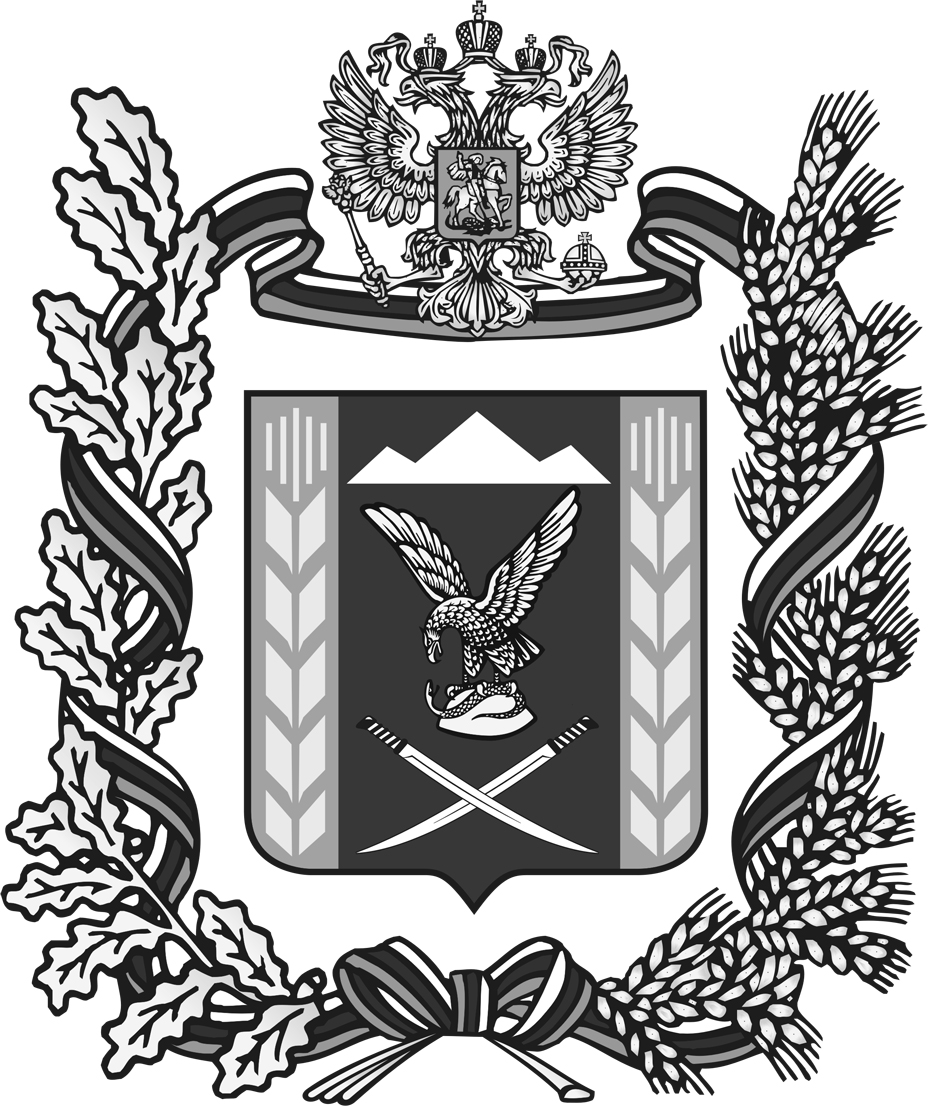 ПОСТАНОВЛЕНИЕАДМИНИСТРАЦИИ ПРЕДГОРНОГО МУНИЦИПАЛЬНОГО РАЙОНАСТАВРОПОЛЬСКОГО КРАЯст. ЕссентукскаяНаименование  Программымуниципальная программа Предгорного муниципального района Ставропольского края «Модернизация и развитие экономики» (далее - Программа)Ответственный исполнитель Программыотдел экономического развития и торговли администрации Предгорного муниципального района Ставропольского края (далее – отдел эконом развития);управление сельского хозяйства администрации Предгорного муниципального района Ставропольского края (далее сельхоз управление)Соисполнители Программы структурные подразделения и отделы администрации Предгорного муниципального района Ставропольского края (далее - отделы и органы администрации);субъекты малого и среднего предпринимательства Предгорного муниципального района Ставропольского края (по согласованию);хозяйствующие субъекты Предгорного муниципального района Ставропольского края, осуществляющие деятельность в сфере пищевой и перерабатывающей промышленности и торговли (по согласованию);хозяйствующие субъекты Предгорного муниципального района Ставропольского края, осуществляющие деятельность в сфере сельского хозяйства (по согласованию);хозяйствующие субъекты Предгорного муниципального района Ставропольского края, осуществляющие и планирующие реализацию инвестиционных проектов (по согласованию)Подпрограммы Программы«Инвестиционное развитие»;«Поддержка и развитие малого и среднего предпринимательства»;«Развитие пищевой и перерабатывающей промышленности и потребительского рынка»;«Развитие сельского хозяйства»;«Обеспечение реализации муниципальной программы «Модернизация и развитие экономики» и общепрограммные мероприятия»Цели Программы повышение инвестиционной активности на территории Предгорного муниципального района Ставропольского края (далее - район);создание благоприятных условий для развития малого и среднего предпринимательства, поддержка конкуренции;повышение социально-экономической эффективности потребительского рынка;обеспечение устойчивого социально-экономического развития АПК Индикаторы достижения целей Программыиндекс физического объема инвестиций в основной капитал;число субъектов малого и среднего предпринимательства в расчете на 10 тыс. человек населения;объем отгруженных товаров собственного производства, выполненных работ и услуг собственными силами по виду экономической деятельности «Производство пищевых продуктов, включая напитки, и табака»;объем розничного товарооборота по полному кругу хозяйствующих субъектов;рентабельность сельскохозяйственных организаций (с учетом субсидий);индекс производства продукции сельского хозяйства в хозяйствах всех категорий Предгорного района (в сопоставимых ценах)Сроки реализации Программы2019 - 2024 гг.Объемы и источники финансового обеспечения Программыфинансирование Программы будет осуществляться за счет средств бюджета Ставропольского края (далее – краевой бюджет), бюджета Предгорного муниципального района (далее – местный бюджет), средств юридических лиц и предпринимателей (далее – средств юридических лиц), средств других источников.Общий объем финансирования мероприятий Программы составит 20578235,55 тыс. рублей, в том числе по годам:2019 г. – 3228069,66 тыс. рублей;2020 г. – 6304176,25 тыс. рублей;2021 г. – 2408997,41 тыс. рублей; 2022 г. – 2518997,41 тыс. рублей;2023 г. – 2908997,41 тыс. рублей;2024 г. – 3208997,41 тыс. рублейпо источникам финансового обеспечения Программы:за счет средств краевого бюджета – 129971,55 тыс. рублей, в том числе по годам:  2019 г. – 18525,66 тыс. рублей;2020 г. – 22432,25 тыс. рублей;2021 г. – 22253,41 тыс. рублей;2022 г. – 22253,41 тыс. рублей;2023 г. – 22253,41 тыс. рублей;2024 г. – 22253,41 тыс. рублейза счет средств местного бюджета – 28404,00 тыс. рублей, в том числе по годам:  2019 г. – 4734,00 тыс. рублей;2020 г. – 4734,00 тыс. рублей;2021 г. – 4734,00 тыс. рублей;2022 г. – 4734,00 тыс. рублей;2023 г.– 4734,00 тыс. рублей;2024 г. – 4734,00 тыс. рублей.за счет средств юридических лиц – 20419860,00 тыс. рублей, в том числе по годам:  2019 г. – 3204810,00 тыс. рублей;2020 г. – 6277010,00 тыс. рублей;2021 г. – 2382010,00 тыс. рублей;2022 г. – 2492010,00 тыс. рублей;2023 г. – 2882010,00 тыс. рублей;2024 г. – 3182010,00 тыс. рублей.Потребность в финансировании является прогнозной и может быть скорректирована при формировании бюджета на очередной финансовый год.Ожидаемые конечные результаты реализации Программы увеличение индекса физического объема инвестиций в основной капитал до 101,5% в 2024 году;увеличение числа субъектов малого и среднего предпринимательства в расчете на 10 тыс. человек населения с 446,7 ед. в 2017 году до 458 ед. в 2024 году;увеличение объемов отгруженных товаров собственного производства, выполненных работ и услуг собственными силами по виду экономической деятельности «Производство пищевых продуктов, включая напитки, и табака» до 1570,0 млн. рублей к 2024 году;увеличение объема розничного товарооборота по полному кругу хозяйствующих субъектов до 13,9 млрд. рублей к 2024 году;обеспечение рентабельности сельскохозяйственных организаций к 2024 году на уровне не менее 20% (с учетом субсидий);увеличение индекса производства продукции сельского хозяйства в хозяйствах всех категорий к 2024 году до102,1%№ п/пНаименование индикатора достижения цели Программы и показателя решения задачи подпрограммы ПрограммыЕдиница измеренияЕдиница измеренияЗначение индикатора достижения цели Программы и показателя решения задачи подпрограммы Программы по годамЗначение индикатора достижения цели Программы и показателя решения задачи подпрограммы Программы по годамЗначение индикатора достижения цели Программы и показателя решения задачи подпрограммы Программы по годамЗначение индикатора достижения цели Программы и показателя решения задачи подпрограммы Программы по годамЗначение индикатора достижения цели Программы и показателя решения задачи подпрограммы Программы по годамЗначение индикатора достижения цели Программы и показателя решения задачи подпрограммы Программы по годамЗначение индикатора достижения цели Программы и показателя решения задачи подпрограммы Программы по годамЗначение индикатора достижения цели Программы и показателя решения задачи подпрограммы Программы по годамЗначение индикатора достижения цели Программы и показателя решения задачи подпрограммы Программы по годамЗначение индикатора достижения цели Программы и показателя решения задачи подпрограммы Программы по годам№ п/пНаименование индикатора достижения цели Программы и показателя решения задачи подпрограммы ПрограммыЕдиница измеренияЕдиница измерения2017г.2018г.2019г.2019г.2020г.2020г.2021г.2022г. 2023г.2024г.1233456677891011Цель 1. Повышение инвестиционной активности на территории районаЦель 1. Повышение инвестиционной активности на территории районаЦель 1. Повышение инвестиционной активности на территории районаЦель 1. Повышение инвестиционной активности на территории районаЦель 1. Повышение инвестиционной активности на территории районаЦель 1. Повышение инвестиционной активности на территории районаЦель 1. Повышение инвестиционной активности на территории районаЦель 1. Повышение инвестиционной активности на территории районаЦель 1. Повышение инвестиционной активности на территории районаЦель 1. Повышение инвестиционной активности на территории районаЦель 1. Повышение инвестиционной активности на территории районаЦель 1. Повышение инвестиционной активности на территории районаЦель 1. Повышение инвестиционной активности на территории районаЦель 1. Повышение инвестиционной активности на территории района1.Индекс физического объема инвестиций в основной капитал%%42,791,4100,3100,3100,6100,6101,2101,3101,4101,5Подпрограмма «Инвестиционное развитие»Подпрограмма «Инвестиционное развитие»Подпрограмма «Инвестиционное развитие»Подпрограмма «Инвестиционное развитие»Подпрограмма «Инвестиционное развитие»Подпрограмма «Инвестиционное развитие»Подпрограмма «Инвестиционное развитие»Подпрограмма «Инвестиционное развитие»Подпрограмма «Инвестиционное развитие»Подпрограмма «Инвестиционное развитие»Подпрограмма «Инвестиционное развитие»Подпрограмма «Инвестиционное развитие»Подпрограмма «Инвестиционное развитие»Подпрограмма «Инвестиционное развитие»Задача 1 «Создание благоприятных условий для привлечения внебюджетных инвестиций в экономику района»Задача 1 «Создание благоприятных условий для привлечения внебюджетных инвестиций в экономику района»Задача 1 «Создание благоприятных условий для привлечения внебюджетных инвестиций в экономику района»Задача 1 «Создание благоприятных условий для привлечения внебюджетных инвестиций в экономику района»Задача 1 «Создание благоприятных условий для привлечения внебюджетных инвестиций в экономику района»Задача 1 «Создание благоприятных условий для привлечения внебюджетных инвестиций в экономику района»Задача 1 «Создание благоприятных условий для привлечения внебюджетных инвестиций в экономику района»Задача 1 «Создание благоприятных условий для привлечения внебюджетных инвестиций в экономику района»Задача 1 «Создание благоприятных условий для привлечения внебюджетных инвестиций в экономику района»Задача 1 «Создание благоприятных условий для привлечения внебюджетных инвестиций в экономику района»Задача 1 «Создание благоприятных условий для привлечения внебюджетных инвестиций в экономику района»Задача 1 «Создание благоприятных условий для привлечения внебюджетных инвестиций в экономику района»Задача 1 «Создание благоприятных условий для привлечения внебюджетных инвестиций в экономику района»Задача 1 «Создание благоприятных условий для привлечения внебюджетных инвестиций в экономику района»1.1.Объем инвестиций в основной капитал в экономике района (за исключением бюджетных средств) в расчете на 1 жителярублейрублей10643261604637746377279532795317117180592152524215Задача 2 «Создание благоприятной административной среды для инвесторов»Задача 2 «Создание благоприятной административной среды для инвесторов»Задача 2 «Создание благоприятной административной среды для инвесторов»Задача 2 «Создание благоприятной административной среды для инвесторов»Задача 2 «Создание благоприятной административной среды для инвесторов»Задача 2 «Создание благоприятной административной среды для инвесторов»Задача 2 «Создание благоприятной административной среды для инвесторов»Задача 2 «Создание благоприятной административной среды для инвесторов»Задача 2 «Создание благоприятной административной среды для инвесторов»Задача 2 «Создание благоприятной административной среды для инвесторов»Задача 2 «Создание благоприятной административной среды для инвесторов»Задача 2 «Создание благоприятной административной среды для инвесторов»Задача 2 «Создание благоприятной административной среды для инвесторов»Задача 2 «Создание благоприятной административной среды для инвесторов»1.2.Количество инвестиционных проектов, реализуемых на территории района с сопровождением по принципу «одного окна», не менееед.ед.107889910111213Задача 3 «Продвижение инвестиционного потенциала Предгорного района Задача 3 «Продвижение инвестиционного потенциала Предгорного района Задача 3 «Продвижение инвестиционного потенциала Предгорного района Задача 3 «Продвижение инвестиционного потенциала Предгорного района Задача 3 «Продвижение инвестиционного потенциала Предгорного района Задача 3 «Продвижение инвестиционного потенциала Предгорного района Задача 3 «Продвижение инвестиционного потенциала Предгорного района Задача 3 «Продвижение инвестиционного потенциала Предгорного района Задача 3 «Продвижение инвестиционного потенциала Предгорного района Задача 3 «Продвижение инвестиционного потенциала Предгорного района Задача 3 «Продвижение инвестиционного потенциала Предгорного района Задача 3 «Продвижение инвестиционного потенциала Предгорного района Задача 3 «Продвижение инвестиционного потенциала Предгорного района Задача 3 «Продвижение инвестиционного потенциала Предгорного района 1.3.Количество международных и межрегиональных выставочно-ярмарочных мероприятий, проводимых в Российской Федерации и Ставропольском крае с участием делегации Предгорного муниципального районаед.ед.10121313151517202225Цель 2. Создание благоприятных условий для развития малого и среднего предпринимательства, поддержка конкуренцииЦель 2. Создание благоприятных условий для развития малого и среднего предпринимательства, поддержка конкуренцииЦель 2. Создание благоприятных условий для развития малого и среднего предпринимательства, поддержка конкуренцииЦель 2. Создание благоприятных условий для развития малого и среднего предпринимательства, поддержка конкуренцииЦель 2. Создание благоприятных условий для развития малого и среднего предпринимательства, поддержка конкуренцииЦель 2. Создание благоприятных условий для развития малого и среднего предпринимательства, поддержка конкуренцииЦель 2. Создание благоприятных условий для развития малого и среднего предпринимательства, поддержка конкуренцииЦель 2. Создание благоприятных условий для развития малого и среднего предпринимательства, поддержка конкуренцииЦель 2. Создание благоприятных условий для развития малого и среднего предпринимательства, поддержка конкуренцииЦель 2. Создание благоприятных условий для развития малого и среднего предпринимательства, поддержка конкуренцииЦель 2. Создание благоприятных условий для развития малого и среднего предпринимательства, поддержка конкуренцииЦель 2. Создание благоприятных условий для развития малого и среднего предпринимательства, поддержка конкуренцииЦель 2. Создание благоприятных условий для развития малого и среднего предпринимательства, поддержка конкуренцииЦель 2. Создание благоприятных условий для развития малого и среднего предпринимательства, поддержка конкуренции2.Число субъектов малого и среднего предпринимательства в расчете на 10 тыс. человек населенияед.ед.446,7453,4453,7453,7454,0454,0454,3455,0457,0458Подпрограмма «Поддержка и развитие малого и среднего предпринимательства»Подпрограмма «Поддержка и развитие малого и среднего предпринимательства»Подпрограмма «Поддержка и развитие малого и среднего предпринимательства»Подпрограмма «Поддержка и развитие малого и среднего предпринимательства»Подпрограмма «Поддержка и развитие малого и среднего предпринимательства»Подпрограмма «Поддержка и развитие малого и среднего предпринимательства»Подпрограмма «Поддержка и развитие малого и среднего предпринимательства»Подпрограмма «Поддержка и развитие малого и среднего предпринимательства»Подпрограмма «Поддержка и развитие малого и среднего предпринимательства»Подпрограмма «Поддержка и развитие малого и среднего предпринимательства»Подпрограмма «Поддержка и развитие малого и среднего предпринимательства»Подпрограмма «Поддержка и развитие малого и среднего предпринимательства»Подпрограмма «Поддержка и развитие малого и среднего предпринимательства»Задача 1 «Стимулирование предпринимательской активности и поддержка малого и среднего предпринимательства в районе»Задача 1 «Стимулирование предпринимательской активности и поддержка малого и среднего предпринимательства в районе»Задача 1 «Стимулирование предпринимательской активности и поддержка малого и среднего предпринимательства в районе»Задача 1 «Стимулирование предпринимательской активности и поддержка малого и среднего предпринимательства в районе»Задача 1 «Стимулирование предпринимательской активности и поддержка малого и среднего предпринимательства в районе»Задача 1 «Стимулирование предпринимательской активности и поддержка малого и среднего предпринимательства в районе»Задача 1 «Стимулирование предпринимательской активности и поддержка малого и среднего предпринимательства в районе»Задача 1 «Стимулирование предпринимательской активности и поддержка малого и среднего предпринимательства в районе»Задача 1 «Стимулирование предпринимательской активности и поддержка малого и среднего предпринимательства в районе»Задача 1 «Стимулирование предпринимательской активности и поддержка малого и среднего предпринимательства в районе»Задача 1 «Стимулирование предпринимательской активности и поддержка малого и среднего предпринимательства в районе»Задача 1 «Стимулирование предпринимательской активности и поддержка малого и среднего предпринимательства в районе»Задача 1 «Стимулирование предпринимательской активности и поддержка малого и среднего предпринимательства в районе»Задача 1 «Стимулирование предпринимательской активности и поддержка малого и среднего предпринимательства в районе»2.1.Доля среднесписочной численности работников (без внешних совместителей) малых и средних предприятий в среднесписочной численности работников (без внешних совместителей) всех предприятий и организаций%%34,534,7353535,335,335,73636,536,92.2.Количество субъектов малого и среднего предпринимательства, получивших муниципальную поддержку, не менее 2ед.ед.01222234452.3.Количество проведенных консультаций и мероприятий для субъектов малого и среднего предпринимательстваед.ед.34556678910Задача 2 «Создание условий для развития конкурентной среды на социально-значимых рынках района»Задача 2 «Создание условий для развития конкурентной среды на социально-значимых рынках района»Задача 2 «Создание условий для развития конкурентной среды на социально-значимых рынках района»Задача 2 «Создание условий для развития конкурентной среды на социально-значимых рынках района»Задача 2 «Создание условий для развития конкурентной среды на социально-значимых рынках района»Задача 2 «Создание условий для развития конкурентной среды на социально-значимых рынках района»Задача 2 «Создание условий для развития конкурентной среды на социально-значимых рынках района»Задача 2 «Создание условий для развития конкурентной среды на социально-значимых рынках района»Задача 2 «Создание условий для развития конкурентной среды на социально-значимых рынках района»Задача 2 «Создание условий для развития конкурентной среды на социально-значимых рынках района»Задача 2 «Создание условий для развития конкурентной среды на социально-значимых рынках района»Задача 2 «Создание условий для развития конкурентной среды на социально-значимых рынках района»Задача 2 «Создание условий для развития конкурентной среды на социально-значимых рынках района»Задача 2 «Создание условий для развития конкурентной среды на социально-значимых рынках района»2.4.проведение мониторинга субъектов предпринимательской деятельности о состоянии и развитии конкурентной среды на рынках товаров и услуг районаед.ед.175200220220250250270300350400Цель 3. Повышение социально-экономической эффективности потребительского рынкаЦель 3. Повышение социально-экономической эффективности потребительского рынкаЦель 3. Повышение социально-экономической эффективности потребительского рынкаЦель 3. Повышение социально-экономической эффективности потребительского рынкаЦель 3. Повышение социально-экономической эффективности потребительского рынкаЦель 3. Повышение социально-экономической эффективности потребительского рынкаЦель 3. Повышение социально-экономической эффективности потребительского рынкаЦель 3. Повышение социально-экономической эффективности потребительского рынкаЦель 3. Повышение социально-экономической эффективности потребительского рынкаЦель 3. Повышение социально-экономической эффективности потребительского рынкаЦель 3. Повышение социально-экономической эффективности потребительского рынкаЦель 3. Повышение социально-экономической эффективности потребительского рынкаЦель 3. Повышение социально-экономической эффективности потребительского рынкаЦель 3. Повышение социально-экономической эффективности потребительского рынка3.Объем отгруженных товаров собственного производства, выполненных работ и услуг собственными силами по виду экономической деятельности «Производство пищевых продуктов, включая напитки, и табака»млн. рублеймлн. рублей922,70806,90870,00870,00930,00930,00980,001100,001296,001370,003.Объем розничного товарооборота по полному кругу хозяйствующих субъектовмлн. рублеймлн. рублей13200,0013500,0013550,0013550,0013600,0013600,0013670,0013770,013850,013990,00Подпрограмма «Развитие пищевой и перерабатывающей промышленности и потребительского рынка»Подпрограмма «Развитие пищевой и перерабатывающей промышленности и потребительского рынка»Подпрограмма «Развитие пищевой и перерабатывающей промышленности и потребительского рынка»Подпрограмма «Развитие пищевой и перерабатывающей промышленности и потребительского рынка»Подпрограмма «Развитие пищевой и перерабатывающей промышленности и потребительского рынка»Подпрограмма «Развитие пищевой и перерабатывающей промышленности и потребительского рынка»Подпрограмма «Развитие пищевой и перерабатывающей промышленности и потребительского рынка»Подпрограмма «Развитие пищевой и перерабатывающей промышленности и потребительского рынка»Подпрограмма «Развитие пищевой и перерабатывающей промышленности и потребительского рынка»Подпрограмма «Развитие пищевой и перерабатывающей промышленности и потребительского рынка»Подпрограмма «Развитие пищевой и перерабатывающей промышленности и потребительского рынка»Подпрограмма «Развитие пищевой и перерабатывающей промышленности и потребительского рынка»Подпрограмма «Развитие пищевой и перерабатывающей промышленности и потребительского рынка»Задача «Создание условий для устойчивого развития пищевой и перерабатывающей промышленности и потребительского рынка»Задача «Создание условий для устойчивого развития пищевой и перерабатывающей промышленности и потребительского рынка»Задача «Создание условий для устойчивого развития пищевой и перерабатывающей промышленности и потребительского рынка»Задача «Создание условий для устойчивого развития пищевой и перерабатывающей промышленности и потребительского рынка»Задача «Создание условий для устойчивого развития пищевой и перерабатывающей промышленности и потребительского рынка»Задача «Создание условий для устойчивого развития пищевой и перерабатывающей промышленности и потребительского рынка»Задача «Создание условий для устойчивого развития пищевой и перерабатывающей промышленности и потребительского рынка»Задача «Создание условий для устойчивого развития пищевой и перерабатывающей промышленности и потребительского рынка»Задача «Создание условий для устойчивого развития пищевой и перерабатывающей промышленности и потребительского рынка»Задача «Создание условий для устойчивого развития пищевой и перерабатывающей промышленности и потребительского рынка»Задача «Создание условий для устойчивого развития пищевой и перерабатывающей промышленности и потребительского рынка»Задача «Создание условий для устойчивого развития пищевой и перерабатывающей промышленности и потребительского рынка»Задача «Создание условий для устойчивого развития пищевой и перерабатывающей промышленности и потребительского рынка»Задача «Создание условий для устойчивого развития пищевой и перерабатывающей промышленности и потребительского рынка»3.1.Темп роста объемов отгруженных товаров по виду экономической деятельности «Производство пищевых продуктов, включая напитки, и табака»%%101,2087,40107,8107,8106,9106,9105,4112,2117,80105,703.2.Количество ярмарочных дней, проведенных на территории районаед.ед.7267357407407557557607707807903.3.Количество стационарных объектов торговли, общественного питания и бытового обслуживания населения ед.ед.1398141014151415142514251445146014701500Цель 4. Обеспечение устойчивого социально-экономического развития АПК Цель 4. Обеспечение устойчивого социально-экономического развития АПК Цель 4. Обеспечение устойчивого социально-экономического развития АПК Цель 4. Обеспечение устойчивого социально-экономического развития АПК Цель 4. Обеспечение устойчивого социально-экономического развития АПК Цель 4. Обеспечение устойчивого социально-экономического развития АПК Цель 4. Обеспечение устойчивого социально-экономического развития АПК Цель 4. Обеспечение устойчивого социально-экономического развития АПК Цель 4. Обеспечение устойчивого социально-экономического развития АПК Цель 4. Обеспечение устойчивого социально-экономического развития АПК Цель 4. Обеспечение устойчивого социально-экономического развития АПК Цель 4. Обеспечение устойчивого социально-экономического развития АПК Цель 4. Обеспечение устойчивого социально-экономического развития АПК 4.Рентабельность сельскохозяйственных организаций (с учетом субсидий)%%24,718,619,019,019,019,020,020,020,020,0Индекс производства продукции сельского хозяйства в хозяйствах всех категорий Предгорного района (в сопоставимых ценах)      %      %100,1100,5101,0101,0101,4101,4101,7101,9102,1102,1Подпрограмма «Развитие сельского хозяйства»Подпрограмма «Развитие сельского хозяйства»Подпрограмма «Развитие сельского хозяйства»Подпрограмма «Развитие сельского хозяйства»Подпрограмма «Развитие сельского хозяйства»Подпрограмма «Развитие сельского хозяйства»Подпрограмма «Развитие сельского хозяйства»Подпрограмма «Развитие сельского хозяйства»Подпрограмма «Развитие сельского хозяйства»Подпрограмма «Развитие сельского хозяйства»Подпрограмма «Развитие сельского хозяйства»Подпрограмма «Развитие сельского хозяйства»Подпрограмма «Развитие сельского хозяйства»Подпрограмма «Развитие сельского хозяйства»	Задача 1. «Развитие растениеводства в Предгорном муниципальном районе	»	Задача 1. «Развитие растениеводства в Предгорном муниципальном районе	»	Задача 1. «Развитие растениеводства в Предгорном муниципальном районе	»	Задача 1. «Развитие растениеводства в Предгорном муниципальном районе	»	Задача 1. «Развитие растениеводства в Предгорном муниципальном районе	»	Задача 1. «Развитие растениеводства в Предгорном муниципальном районе	»	Задача 1. «Развитие растениеводства в Предгорном муниципальном районе	»	Задача 1. «Развитие растениеводства в Предгорном муниципальном районе	»	Задача 1. «Развитие растениеводства в Предгорном муниципальном районе	»	Задача 1. «Развитие растениеводства в Предгорном муниципальном районе	»	Задача 1. «Развитие растениеводства в Предгорном муниципальном районе	»	Задача 1. «Развитие растениеводства в Предгорном муниципальном районе	»	Задача 1. «Развитие растениеводства в Предгорном муниципальном районе	»	Задача 1. «Развитие растениеводства в Предгорном муниципальном районе	»4.1.Валовой сбор зерновых и зернобобовых культур в хозяйствах всех категорийВаловой сбор зерновых и зернобобовых культур в хозяйствах всех категорийтыс. тонн251,8252,2252,2253,5253,5256,0258,2260,6263,0265,44.2.Валовой сбор картофеля в хозяйствах всех категорийВаловой сбор картофеля в хозяйствах всех категорийтыс. тонн69,671,471,472,772,774,076,077,579,080,54.3.Валовой сбор овощной продукции в хозяйствах всех категорийВаловой сбор овощной продукции в хозяйствах всех категорийтыс. тонн30,330,530,531,831,833,133,634,436,539,64.3.в том числе продукции овощеводства защищенного грунтав том числе продукции овощеводства защищенного грунтатыс. тонн18,418,518,519,619,620,821,021,523,026,04.4.Площадь закладки многолетних плодовых насаждений в личных подсобных хозяйствахПлощадь закладки многолетних плодовых насаждений в личных подсобных хозяйствахга-4,04,04,04,04,0----Задача 2. «Развитие животноводства в Предгорном муниципальном районе»Задача 2. «Развитие животноводства в Предгорном муниципальном районе»Задача 2. «Развитие животноводства в Предгорном муниципальном районе»Задача 2. «Развитие животноводства в Предгорном муниципальном районе»Задача 2. «Развитие животноводства в Предгорном муниципальном районе»Задача 2. «Развитие животноводства в Предгорном муниципальном районе»Задача 2. «Развитие животноводства в Предгорном муниципальном районе»Задача 2. «Развитие животноводства в Предгорном муниципальном районе»Задача 2. «Развитие животноводства в Предгорном муниципальном районе»Задача 2. «Развитие животноводства в Предгорном муниципальном районе»Задача 2. «Развитие животноводства в Предгорном муниципальном районе»Задача 2. «Развитие животноводства в Предгорном муниципальном районе»Задача 2. «Развитие животноводства в Предгорном муниципальном районе»Задача 2. «Развитие животноводства в Предгорном муниципальном районе»4.5.Производство скота и птицы (на убой в живом весе) в хозяйствах всех категорийПроизводство скота и птицы (на убой в живом весе) в хозяйствах всех категорийтыс. тонн32,532,632,632,732,732,832,933,033,133,24.6.Численность маточного поголовья овец и коз в сельскохозяйственных организациях, крестьянских (фермерских) хозяйствах, включая индивидуальных предпринимателейЧисленность маточного поголовья овец и коз в сельскохозяйственных организациях, крестьянских (фермерских) хозяйствах, включая индивидуальных предпринимателейтыс.голов17,417,517,517,617,617,717,817,817,917,94.7Численность поголовья крупного рогатого скота специализированных мясных пород и поместного скота, полученного от скрещивания со специализированными мясными породами, в сельскохозяйственных организациях, крестьянских (фермерских) хозяйствах, включая индивидуальных предпринимателейЧисленность поголовья крупного рогатого скота специализированных мясных пород и поместного скота, полученного от скрещивания со специализированными мясными породами, в сельскохозяйственных организациях, крестьянских (фермерских) хозяйствах, включая индивидуальных предпринимателейтыс.голов1,131,221,221,301,301,381,431,461,511,554.8Производство молока в хозяйствах всех категорийПроизводство молока в хозяйствах всех категорийтыс. тонн41,041,341,341,641,642,242,844,650,252,5Задача 3 «Координация, регулирование и осуществление взаимодействия предприятий всех форм собственности и хозяйствования, в целях достижения высокой рентабельности сельскохозяйственного производства и улучшения качества жизни сельского населения Предгорного муниципального района»Задача 3 «Координация, регулирование и осуществление взаимодействия предприятий всех форм собственности и хозяйствования, в целях достижения высокой рентабельности сельскохозяйственного производства и улучшения качества жизни сельского населения Предгорного муниципального района»Задача 3 «Координация, регулирование и осуществление взаимодействия предприятий всех форм собственности и хозяйствования, в целях достижения высокой рентабельности сельскохозяйственного производства и улучшения качества жизни сельского населения Предгорного муниципального района»Задача 3 «Координация, регулирование и осуществление взаимодействия предприятий всех форм собственности и хозяйствования, в целях достижения высокой рентабельности сельскохозяйственного производства и улучшения качества жизни сельского населения Предгорного муниципального района»Задача 3 «Координация, регулирование и осуществление взаимодействия предприятий всех форм собственности и хозяйствования, в целях достижения высокой рентабельности сельскохозяйственного производства и улучшения качества жизни сельского населения Предгорного муниципального района»Задача 3 «Координация, регулирование и осуществление взаимодействия предприятий всех форм собственности и хозяйствования, в целях достижения высокой рентабельности сельскохозяйственного производства и улучшения качества жизни сельского населения Предгорного муниципального района»Задача 3 «Координация, регулирование и осуществление взаимодействия предприятий всех форм собственности и хозяйствования, в целях достижения высокой рентабельности сельскохозяйственного производства и улучшения качества жизни сельского населения Предгорного муниципального района»Задача 3 «Координация, регулирование и осуществление взаимодействия предприятий всех форм собственности и хозяйствования, в целях достижения высокой рентабельности сельскохозяйственного производства и улучшения качества жизни сельского населения Предгорного муниципального района»Задача 3 «Координация, регулирование и осуществление взаимодействия предприятий всех форм собственности и хозяйствования, в целях достижения высокой рентабельности сельскохозяйственного производства и улучшения качества жизни сельского населения Предгорного муниципального района»Задача 3 «Координация, регулирование и осуществление взаимодействия предприятий всех форм собственности и хозяйствования, в целях достижения высокой рентабельности сельскохозяйственного производства и улучшения качества жизни сельского населения Предгорного муниципального района»Задача 3 «Координация, регулирование и осуществление взаимодействия предприятий всех форм собственности и хозяйствования, в целях достижения высокой рентабельности сельскохозяйственного производства и улучшения качества жизни сельского населения Предгорного муниципального района»Задача 3 «Координация, регулирование и осуществление взаимодействия предприятий всех форм собственности и хозяйствования, в целях достижения высокой рентабельности сельскохозяйственного производства и улучшения качества жизни сельского населения Предгорного муниципального района»Задача 3 «Координация, регулирование и осуществление взаимодействия предприятий всех форм собственности и хозяйствования, в целях достижения высокой рентабельности сельскохозяйственного производства и улучшения качества жизни сельского населения Предгорного муниципального района»Задача 3 «Координация, регулирование и осуществление взаимодействия предприятий всех форм собственности и хозяйствования, в целях достижения высокой рентабельности сельскохозяйственного производства и улучшения качества жизни сельского населения Предгорного муниципального района»4.9.Среднемесячная заработная плата работников сельского хозяйства Предгорного района (без субъектов малого предпринимательства)Среднемесячная заработная плата работников сельского хозяйства Предгорного района (без субъектов малого предпринимательства)рублей29696,929994,029994,030293,830293,830596,730902,631211,731523,931840,04.10Ввод (приобретение) жилья для граждан, проживающих в Предгорном районе Ввод (приобретение) жилья для граждан, проживающих в Предгорном районе кв. м1003856856440440420420420420420№ п/п Наименование подпрограммы Программы, основного мероприятия подпрограммы ПрограммыОтветственный исполнитель (соисполнитель, участник) основного мероприятия подпрограммы ПрограммыОжидаемый непосредственный результат основного мероприятия подпрограммы программы (краткое описание)Ожидаемый непосредственный результат основного мероприятия подпрограммы программы (краткое описание)Ожидаемый непосредственный результат основного мероприятия подпрограммы программы (краткое описание)Ожидаемый непосредственный результат основного мероприятия подпрограммы программы (краткое описание)Срок Срок Срок Связь с индикаторами достижения целей Программы и показателями решения задач подпрограммы Программы№ п/п Наименование подпрограммы Программы, основного мероприятия подпрограммы ПрограммыОтветственный исполнитель (соисполнитель, участник) основного мероприятия подпрограммы ПрограммыОжидаемый непосредственный результат основного мероприятия подпрограммы программы (краткое описание)Ожидаемый непосредственный результат основного мероприятия подпрограммы программы (краткое описание)Ожидаемый непосредственный результат основного мероприятия подпрограммы программы (краткое описание)Ожидаемый непосредственный результат основного мероприятия подпрограммы программы (краткое описание)начала реали-зацииначала реали-зацииокончания реализацииСвязь с индикаторами достижения целей Программы и показателями решения задач подпрограммы Программы12344445567Цель 1. Повышение инвестиционной активности на территории районаЦель 1. Повышение инвестиционной активности на территории районаЦель 1. Повышение инвестиционной активности на территории районаЦель 1. Повышение инвестиционной активности на территории районаЦель 1. Повышение инвестиционной активности на территории районаЦель 1. Повышение инвестиционной активности на территории районаЦель 1. Повышение инвестиционной активности на территории районаЦель 1. Повышение инвестиционной активности на территории районаЦель 1. Повышение инвестиционной активности на территории районаЦель 1. Повышение инвестиционной активности на территории района1.Подпрограмма «Инвестиционное развитие»Задача 1 «Создание благоприятных условий для привлечения внебюджетных инвестиций в экономику района»Задача 1 «Создание благоприятных условий для привлечения внебюджетных инвестиций в экономику района»Задача 1 «Создание благоприятных условий для привлечения внебюджетных инвестиций в экономику района»Задача 1 «Создание благоприятных условий для привлечения внебюджетных инвестиций в экономику района»Задача 1 «Создание благоприятных условий для привлечения внебюджетных инвестиций в экономику района»Задача 1 «Создание благоприятных условий для привлечения внебюджетных инвестиций в экономику района»Задача 1 «Создание благоприятных условий для привлечения внебюджетных инвестиций в экономику района»Задача 1 «Создание благоприятных условий для привлечения внебюджетных инвестиций в экономику района»Задача 1 «Создание благоприятных условий для привлечения внебюджетных инвестиций в экономику района»Задача 1 «Создание благоприятных условий для привлечения внебюджетных инвестиций в экономику района»Задача 1 «Создание благоприятных условий для привлечения внебюджетных инвестиций в экономику района»1.1.Привлечение внебюджетных инвестиций в основной капитал в рамках инвестиционных проектов, реализуемых на территории районаОтдел экономического развития и торговлиУправление сельского хозяйстваувеличение инвестиций в основной капитал в экономике района (за исключением бюджетных средств) в расчете на 1 жителя с 10643 рублей в 2017 году до 24215 рублей в 2024 годуувеличение инвестиций в основной капитал в экономике района (за исключением бюджетных средств) в расчете на 1 жителя с 10643 рублей в 2017 году до 24215 рублей в 2024 годуувеличение инвестиций в основной капитал в экономике района (за исключением бюджетных средств) в расчете на 1 жителя с 10643 рублей в 2017 году до 24215 рублей в 2024 годуувеличение инвестиций в основной капитал в экономике района (за исключением бюджетных средств) в расчете на 1 жителя с 10643 рублей в 2017 году до 24215 рублей в 2024 году201920192024индекс физического объема инвестиций в основной капитал;объем инвестиций в основной капитал в экономике района (за исключением бюджетных средств) на 1 жителяЗадача 2. «Создание благоприятной административной среды для инвесторов»Задача 2. «Создание благоприятной административной среды для инвесторов»Задача 2. «Создание благоприятной административной среды для инвесторов»Задача 2. «Создание благоприятной административной среды для инвесторов»Задача 2. «Создание благоприятной административной среды для инвесторов»Задача 2. «Создание благоприятной административной среды для инвесторов»Задача 2. «Создание благоприятной административной среды для инвесторов»Задача 2. «Создание благоприятной административной среды для инвесторов»Задача 2. «Создание благоприятной административной среды для инвесторов»Задача 2. «Создание благоприятной административной среды для инвесторов»Задача 2. «Создание благоприятной административной среды для инвесторов»1.2.Сопровождение инвестиционных проектов, реализуемых на территории района по принципу «одного окна», не менее 8 ежегодноОтдел экономического развития и торговлиУправление сельского хозяйства в реализации 13 инвестиционных проектов в реализации 13 инвестиционных проектов в реализации 13 инвестиционных проектов в реализации 13 инвестиционных проектов201920192024количество инвестиционных проектов, реализуемых на территории района с сопровождением по принципу «одного окна»Задача 3 «Продвижение инвестиционного потенциала Предгорного районаЗадача 3 «Продвижение инвестиционного потенциала Предгорного районаЗадача 3 «Продвижение инвестиционного потенциала Предгорного районаЗадача 3 «Продвижение инвестиционного потенциала Предгорного районаЗадача 3 «Продвижение инвестиционного потенциала Предгорного районаЗадача 3 «Продвижение инвестиционного потенциала Предгорного районаЗадача 3 «Продвижение инвестиционного потенциала Предгорного районаЗадача 3 «Продвижение инвестиционного потенциала Предгорного районаЗадача 3 «Продвижение инвестиционного потенциала Предгорного районаЗадача 3 «Продвижение инвестиционного потенциала Предгорного районаЗадача 3 «Продвижение инвестиционного потенциала Предгорного района1.3.Участие делегации Предгорного муниципального района в международных и межрегиональных выставочно-ярмарочных мероприятиятиях, проводимых в Российской Федерации и Ставропольском крае отдел экономического развития и торговлиуправление сельского хозяйства;управление имущественных отношений и муниципального контроля;управление архитектуры и градостроительстваучастие в 25 международных и межрегиональных выставочно-ярмарочных мероприятиях, проводимых при поддержке Правительства Ставропольского краяучастие в 25 международных и межрегиональных выставочно-ярмарочных мероприятиях, проводимых при поддержке Правительства Ставропольского краяучастие в 25 международных и межрегиональных выставочно-ярмарочных мероприятиях, проводимых при поддержке Правительства Ставропольского краяучастие в 25 международных и межрегиональных выставочно-ярмарочных мероприятиях, проводимых при поддержке Правительства Ставропольского края201920242024количество международных и межрегиональных выставочно-ярмарочных мероприятий, проводимых в Российской Федерации и Ставропольском крае с участием делегации Предгорного муниципального районаЦель 2. Обеспечение благоприятных условий для развития малого и среднего предпринимательстваЦель 2. Обеспечение благоприятных условий для развития малого и среднего предпринимательстваЦель 2. Обеспечение благоприятных условий для развития малого и среднего предпринимательстваЦель 2. Обеспечение благоприятных условий для развития малого и среднего предпринимательстваЦель 2. Обеспечение благоприятных условий для развития малого и среднего предпринимательстваЦель 2. Обеспечение благоприятных условий для развития малого и среднего предпринимательстваЦель 2. Обеспечение благоприятных условий для развития малого и среднего предпринимательстваЦель 2. Обеспечение благоприятных условий для развития малого и среднего предпринимательстваЦель 2. Обеспечение благоприятных условий для развития малого и среднего предпринимательстваЦель 2. Обеспечение благоприятных условий для развития малого и среднего предпринимательстваПодпрограмма «Поддержка и развитие малого и среднего предпринимательства»Задача 1«Стимулирование предпринимательской активности и поддержка малого и среднего предпринимательства»Задача 1«Стимулирование предпринимательской активности и поддержка малого и среднего предпринимательства»Задача 1«Стимулирование предпринимательской активности и поддержка малого и среднего предпринимательства»Задача 1«Стимулирование предпринимательской активности и поддержка малого и среднего предпринимательства»Задача 1«Стимулирование предпринимательской активности и поддержка малого и среднего предпринимательства»Задача 1«Стимулирование предпринимательской активности и поддержка малого и среднего предпринимательства»Задача 1«Стимулирование предпринимательской активности и поддержка малого и среднего предпринимательства»Задача 1«Стимулирование предпринимательской активности и поддержка малого и среднего предпринимательства»Задача 1«Стимулирование предпринимательской активности и поддержка малого и среднего предпринимательства»Задача 1«Стимулирование предпринимательской активности и поддержка малого и среднего предпринимательства»Задача 1«Стимулирование предпринимательской активности и поддержка малого и среднего предпринимательства»1.1.Финансовая поддержка субъектов малого и среднего предпринимательстваотдел экономического развития и торговли- увеличение к 2024 году доли среднесписочной численности работников (без внешних совместителей) малых и средних предприятий в среднесписочной численности работников (без внешних совместителей) всех предприятий и организаций до 36,9%;-ежегодное оказание муниципальной поддержки не менее 2 субъектам МСП - увеличение к 2024 году доли среднесписочной численности работников (без внешних совместителей) малых и средних предприятий в среднесписочной численности работников (без внешних совместителей) всех предприятий и организаций до 36,9%;-ежегодное оказание муниципальной поддержки не менее 2 субъектам МСП - увеличение к 2024 году доли среднесписочной численности работников (без внешних совместителей) малых и средних предприятий в среднесписочной численности работников (без внешних совместителей) всех предприятий и организаций до 36,9%;-ежегодное оказание муниципальной поддержки не менее 2 субъектам МСП - увеличение к 2024 году доли среднесписочной численности работников (без внешних совместителей) малых и средних предприятий в среднесписочной численности работников (без внешних совместителей) всех предприятий и организаций до 36,9%;-ежегодное оказание муниципальной поддержки не менее 2 субъектам МСП 201920242024число субъектов малого и среднего предпринимательства в расчете на 10 тыс. человек населения;количество субъектов малого и среднего предпринимательства, получивших муниципальную поддержку2.2.Пропаганда и популяризация предпринимательской деятельностиотдел экономического развития и торговли-ежегодный (с 2019 по 2024 год) прирост среднесписочной численности работников (без внешних совместителей) малых и средних предприятий в среднесписочной численности работников (без внешних совместителей) всех предприятий и организаций на уровне 1,2 процента;-стимулирование предпринимательских инициатив: проведение не менее 10 совещаний, конференций и других мероприятий для субъектов предпринимательской деятельности, а также информацию о мерах государственной поддержки; -привлечь организации района к участию в 25 выставочно-ярмарочных мероприятиях межрегионального и международного сотрудничества.-ежегодный (с 2019 по 2024 год) прирост среднесписочной численности работников (без внешних совместителей) малых и средних предприятий в среднесписочной численности работников (без внешних совместителей) всех предприятий и организаций на уровне 1,2 процента;-стимулирование предпринимательских инициатив: проведение не менее 10 совещаний, конференций и других мероприятий для субъектов предпринимательской деятельности, а также информацию о мерах государственной поддержки; -привлечь организации района к участию в 25 выставочно-ярмарочных мероприятиях межрегионального и международного сотрудничества.-ежегодный (с 2019 по 2024 год) прирост среднесписочной численности работников (без внешних совместителей) малых и средних предприятий в среднесписочной численности работников (без внешних совместителей) всех предприятий и организаций на уровне 1,2 процента;-стимулирование предпринимательских инициатив: проведение не менее 10 совещаний, конференций и других мероприятий для субъектов предпринимательской деятельности, а также информацию о мерах государственной поддержки; -привлечь организации района к участию в 25 выставочно-ярмарочных мероприятиях межрегионального и международного сотрудничества.-ежегодный (с 2019 по 2024 год) прирост среднесписочной численности работников (без внешних совместителей) малых и средних предприятий в среднесписочной численности работников (без внешних совместителей) всех предприятий и организаций на уровне 1,2 процента;-стимулирование предпринимательских инициатив: проведение не менее 10 совещаний, конференций и других мероприятий для субъектов предпринимательской деятельности, а также информацию о мерах государственной поддержки; -привлечь организации района к участию в 25 выставочно-ярмарочных мероприятиях межрегионального и международного сотрудничества.201920242024доля среднесписочной численности работников (без внешних совместителей) малых и средних предприятий в среднесписочной численности работников (без внешних совместителей) всех предприятий и организаций;количество проведенных консультаций и мероприятий для субъектов малого и среднего предпринимательстваЗадача 2 «Создание условий для развития конкурентной среды на социально-значимых рынках района»Задача 2 «Создание условий для развития конкурентной среды на социально-значимых рынках района»Задача 2 «Создание условий для развития конкурентной среды на социально-значимых рынках района»Задача 2 «Создание условий для развития конкурентной среды на социально-значимых рынках района»Задача 2 «Создание условий для развития конкурентной среды на социально-значимых рынках района»Задача 2 «Создание условий для развития конкурентной среды на социально-значимых рынках района»Задача 2 «Создание условий для развития конкурентной среды на социально-значимых рынках района»Задача 2 «Создание условий для развития конкурентной среды на социально-значимых рынках района»Задача 2 «Создание условий для развития конкурентной среды на социально-значимых рынках района»Задача 2 «Создание условий для развития конкурентной среды на социально-значимых рынках района»Задача 2 «Создание условий для развития конкурентной среды на социально-значимых рынках района»Проведение мониторинга субъектов предпринимательской деятельности о состоянии и развитии конкурентной среды на рынках товаров и услуготдел экономического развития и торговлиУвеличение количества реализованных требований Стандарта развития конкуренции в Ставропольском крае до 10 ед.Увеличение количества реализованных требований Стандарта развития конкуренции в Ставропольском крае до 10 ед.Увеличение количества реализованных требований Стандарта развития конкуренции в Ставропольском крае до 10 ед.Увеличение количества реализованных требований Стандарта развития конкуренции в Ставропольском крае до 10 ед.201920242024Цель 3. Повышение социально-экономической эффективности потребительского рынка    Цель 3. Повышение социально-экономической эффективности потребительского рынка    Цель 3. Повышение социально-экономической эффективности потребительского рынка    Цель 3. Повышение социально-экономической эффективности потребительского рынка    Цель 3. Повышение социально-экономической эффективности потребительского рынка    Цель 3. Повышение социально-экономической эффективности потребительского рынка    Цель 3. Повышение социально-экономической эффективности потребительского рынка    Цель 3. Повышение социально-экономической эффективности потребительского рынка    Цель 3. Повышение социально-экономической эффективности потребительского рынка    Цель 3. Повышение социально-экономической эффективности потребительского рынка    Подпрограмма «Развитие пищевой и перерабатывающей промышленности и потребительского рынка»Задача 1 «Создание благоприятных условий для устойчивого развития пищевой и перерабатывающей промышленности и инфраструктуры потребительского рынка и услуг»Задача 1 «Создание благоприятных условий для устойчивого развития пищевой и перерабатывающей промышленности и инфраструктуры потребительского рынка и услуг»Задача 1 «Создание благоприятных условий для устойчивого развития пищевой и перерабатывающей промышленности и инфраструктуры потребительского рынка и услуг»Задача 1 «Создание благоприятных условий для устойчивого развития пищевой и перерабатывающей промышленности и инфраструктуры потребительского рынка и услуг»Задача 1 «Создание благоприятных условий для устойчивого развития пищевой и перерабатывающей промышленности и инфраструктуры потребительского рынка и услуг»Задача 1 «Создание благоприятных условий для устойчивого развития пищевой и перерабатывающей промышленности и инфраструктуры потребительского рынка и услуг»Задача 1 «Создание благоприятных условий для устойчивого развития пищевой и перерабатывающей промышленности и инфраструктуры потребительского рынка и услуг»Задача 1 «Создание благоприятных условий для устойчивого развития пищевой и перерабатывающей промышленности и инфраструктуры потребительского рынка и услуг»Задача 1 «Создание благоприятных условий для устойчивого развития пищевой и перерабатывающей промышленности и инфраструктуры потребительского рынка и услуг»Задача 1 «Создание благоприятных условий для устойчивого развития пищевой и перерабатывающей промышленности и инфраструктуры потребительского рынка и услуг»Задача 1 «Создание благоприятных условий для устойчивого развития пищевой и перерабатывающей промышленности и инфраструктуры потребительского рынка и услуг»3.1.Проведение ярмарок на территории района с участием ставропольских товаропроизводителейотдел экономического развития и торговлиувеличение количества ярмарочных дней, проведенных на территории района до 790201920192019201920242024количество ярмарочных дней, проведенных на территории района 3.2.Реализация комплекса мероприятий по развитию пищевой и перерабатывающей промышленности и потребительского рынкаотдел экономического развития и торговлиувеличение темпа производства пищевых продуктов до 105,7%;увеличение объема розничного товарооборота до 13990,0 млн. рублей;увеличение количества объектов торговли, общественного питания и бытового обслуживания населения до 1500201920192019201920242024темп роста объемов, отгруженных по виду экономической деятельности «Производство пищевых продуктов, включая напитки, и табака»;количество объектов торговли, общественного питания и бытового обслуживания населенияЦель 4. Обеспечение устойчивого социально-экономического развития АПКЦель 4. Обеспечение устойчивого социально-экономического развития АПКЦель 4. Обеспечение устойчивого социально-экономического развития АПКЦель 4. Обеспечение устойчивого социально-экономического развития АПКЦель 4. Обеспечение устойчивого социально-экономического развития АПКЦель 4. Обеспечение устойчивого социально-экономического развития АПКЦель 4. Обеспечение устойчивого социально-экономического развития АПКЦель 4. Обеспечение устойчивого социально-экономического развития АПКЦель 4. Обеспечение устойчивого социально-экономического развития АПКЦель 4. Обеспечение устойчивого социально-экономического развития АПК4.Подпрограмма «Развитие сельского хозяйств»Задача 1. Развитие растениеводства в Предгорном муниципальном районеЗадача 1. Развитие растениеводства в Предгорном муниципальном районеЗадача 1. Развитие растениеводства в Предгорном муниципальном районеЗадача 1. Развитие растениеводства в Предгорном муниципальном районеЗадача 1. Развитие растениеводства в Предгорном муниципальном районеЗадача 1. Развитие растениеводства в Предгорном муниципальном районеЗадача 1. Развитие растениеводства в Предгорном муниципальном районеЗадача 1. Развитие растениеводства в Предгорном муниципальном районеЗадача 1. Развитие растениеводства в Предгорном муниципальном районеЗадача 1. Развитие растениеводства в Предгорном муниципальном районеЗадача 1. Развитие растениеводства в Предгорном муниципальном районе4.1.Увеличение объемов производства зерновых и зернобобовых в хозяйствах всех категорийуправление сельского хозяйства администрации Предгорного муниципального района, сельскохозяйственные организации районаувеличение производства зерновых и зернобобовых в хозяйствах всех категорий за счет повышения урожайности и эффективности оказываемой государственной поддержки, улучшение качества произведенной продукцииувеличение производства зерновых и зернобобовых в хозяйствах всех категорий за счет повышения урожайности и эффективности оказываемой государственной поддержки, улучшение качества произведенной продукцииувеличение производства зерновых и зернобобовых в хозяйствах всех категорий за счет повышения урожайности и эффективности оказываемой государственной поддержки, улучшение качества произведенной продукции2019201920242024Индекс производства продукции сельского хозяйства в хозяйствах всех категорий Предгорного района (в сопоставимых ценах);Валовой сбор зерновых и зернобобовых культур в хозяйствах всех категорий4.2.Увеличение объемов производства картофеля и овощной продукции в хозяйствах всех категорийуправление сельского хозяйства администрации Предгорного муниципального района, сельскохозяйственные организации районаувеличение производства картофеля и овощей открытого грунта в хозяйствах всех категорий за счет рационального использования минеральных удобрений и эффективности оказываемой государственной поддержки, Увеличение производства овощей защищенного грунта за счет увеличения площадей в тепличных хозяйствах посредством реализации инвестиционных проектовувеличение производства картофеля и овощей открытого грунта в хозяйствах всех категорий за счет рационального использования минеральных удобрений и эффективности оказываемой государственной поддержки, Увеличение производства овощей защищенного грунта за счет увеличения площадей в тепличных хозяйствах посредством реализации инвестиционных проектовувеличение производства картофеля и овощей открытого грунта в хозяйствах всех категорий за счет рационального использования минеральных удобрений и эффективности оказываемой государственной поддержки, Увеличение производства овощей защищенного грунта за счет увеличения площадей в тепличных хозяйствах посредством реализации инвестиционных проектов2019201920242024Индекс производства продукции сельского хозяйства в хозяйствах всех категорий Предгорного района (в сопоставимых ценах);Валовой сбор картофеля в хозяйствах всех категорий;Валовой сбор овощной продукции в хозяйствах всех категорий (в том числе продукции овощеводства защищенного грунта)4.3Содействие в развитии плодоводства в Предгорном муниципальном районеуправление сельского хозяйства администрации Предгорного муниципального района увеличение объемов производства продукции семечковых и косточковых многолетних плодовых культур за счет эффективности оказываемой государственной поддержки увеличение объемов производства продукции семечковых и косточковых многолетних плодовых культур за счет эффективности оказываемой государственной поддержки20192019201920242024Индекс производства продукции сельского хозяйства в хозяйствах всех категорий Предгорного района (в сопоставимых ценах);Площадь закладки многолетних плодовых насаждений в личных подсобных хозяйствахЗадача 2. «Развитие животноводства в Предгорном муниципальном районе»Задача 2. «Развитие животноводства в Предгорном муниципальном районе»Задача 2. «Развитие животноводства в Предгорном муниципальном районе»Задача 2. «Развитие животноводства в Предгорном муниципальном районе»Задача 2. «Развитие животноводства в Предгорном муниципальном районе»Задача 2. «Развитие животноводства в Предгорном муниципальном районе»Задача 2. «Развитие животноводства в Предгорном муниципальном районе»Задача 2. «Развитие животноводства в Предгорном муниципальном районе»Задача 2. «Развитие животноводства в Предгорном муниципальном районе»Задача 2. «Развитие животноводства в Предгорном муниципальном районе»Задача 2. «Развитие животноводства в Предгорном муниципальном районе»4.4Увеличение объемов производства животноводческой продукции в Предгорном муниципальном районеуправление сельского хозяйства администрации Предгорного муниципального района,сельскохозяйственные организации районаУвеличение производства животноводческой продукции, в том числе молока, за счет увеличения поголовья КРС, маточного поголовья овец и коз, улучшение генетического потенциала поголовья крупного рогатого скота и эффективности оказываемой государственной поддержкиУвеличение производства животноводческой продукции, в том числе молока, за счет увеличения поголовья КРС, маточного поголовья овец и коз, улучшение генетического потенциала поголовья крупного рогатого скота и эффективности оказываемой государственной поддержки20192019201920242024Индекс производства продукции сельского хозяйства в хозяйствах всех категорий Предгорного района (в сопоставимых ценах);Производство скота и птицы (на убой в живом весе) в хозяйствах всех категорий;Численность маточного поголовья овец и коз в сельскохозяйственных организациях, крестьянских (фермерских) хозяйствах, включая индивидуальных предпринимателей;Численность поголовья крупного рогатого скота специализированных мясных пород и поместного скота, полученного от скрещивания со специализированными мясными породами, в сельскохозяйственных организациях, крестьянских (фермерских) хозяйствах, включая индивидуальных предпринимателейПроизводство молока в хозяйствах всех категорийЗадача 3.  Координация, регулирование и осуществление взаимодействия предприятий всех форм собственности и хозяйствования,в целях достижения высокой рентабельности сельскохозяйственного производства и улучшения качества жизни сельского населения Предгорного муниципального районаЗадача 3.  Координация, регулирование и осуществление взаимодействия предприятий всех форм собственности и хозяйствования,в целях достижения высокой рентабельности сельскохозяйственного производства и улучшения качества жизни сельского населения Предгорного муниципального районаЗадача 3.  Координация, регулирование и осуществление взаимодействия предприятий всех форм собственности и хозяйствования,в целях достижения высокой рентабельности сельскохозяйственного производства и улучшения качества жизни сельского населения Предгорного муниципального районаЗадача 3.  Координация, регулирование и осуществление взаимодействия предприятий всех форм собственности и хозяйствования,в целях достижения высокой рентабельности сельскохозяйственного производства и улучшения качества жизни сельского населения Предгорного муниципального районаЗадача 3.  Координация, регулирование и осуществление взаимодействия предприятий всех форм собственности и хозяйствования,в целях достижения высокой рентабельности сельскохозяйственного производства и улучшения качества жизни сельского населения Предгорного муниципального районаЗадача 3.  Координация, регулирование и осуществление взаимодействия предприятий всех форм собственности и хозяйствования,в целях достижения высокой рентабельности сельскохозяйственного производства и улучшения качества жизни сельского населения Предгорного муниципального районаЗадача 3.  Координация, регулирование и осуществление взаимодействия предприятий всех форм собственности и хозяйствования,в целях достижения высокой рентабельности сельскохозяйственного производства и улучшения качества жизни сельского населения Предгорного муниципального районаЗадача 3.  Координация, регулирование и осуществление взаимодействия предприятий всех форм собственности и хозяйствования,в целях достижения высокой рентабельности сельскохозяйственного производства и улучшения качества жизни сельского населения Предгорного муниципального районаЗадача 3.  Координация, регулирование и осуществление взаимодействия предприятий всех форм собственности и хозяйствования,в целях достижения высокой рентабельности сельскохозяйственного производства и улучшения качества жизни сельского населения Предгорного муниципального районаЗадача 3.  Координация, регулирование и осуществление взаимодействия предприятий всех форм собственности и хозяйствования,в целях достижения высокой рентабельности сельскохозяйственного производства и улучшения качества жизни сельского населения Предгорного муниципального районаЗадача 3.  Координация, регулирование и осуществление взаимодействия предприятий всех форм собственности и хозяйствования,в целях достижения высокой рентабельности сельскохозяйственного производства и улучшения качества жизни сельского населения Предгорного муниципального района4.5Информационное, правовое и организационное сопровождение сельскохозяйственного производства, обеспечение устойчивого развития отрасли управление сельского хозяйства администрации Предгорного муниципального районасельскохозяйственные организации районаобеспечение высокой рентабельности сельскохозяйственных организаций за счет привлечения инвестиций в основной капитал АПК, обновления основных видов сельхозтехники и эффективности оказываемой государственной поддержки.обеспечение высокой рентабельности сельскохозяйственных организаций за счет привлечения инвестиций в основной капитал АПК, обновления основных видов сельхозтехники и эффективности оказываемой государственной поддержки.20192019201920242024Рентабельность сельскохозяйственных организаций (с учетом субсидий)4.6Эффективное использование кадрового потенциала, повышение уровня жизни работников сельского хозяйствауправление сельского хозяйства администрации Предгорного муниципального района,сельскохозяйственные организации районаповышение эффективного использования кадрового потенциала за счет увеличения среднемесячной заработной платы, стимулирования передовиков производства и улучшение жилищных условий граждан, проживающих в Предгорном муниципальном районеповышение эффективного использования кадрового потенциала за счет увеличения среднемесячной заработной платы, стимулирования передовиков производства и улучшение жилищных условий граждан, проживающих в Предгорном муниципальном районе20192019201920242024Среднемесячная заработная плата работников сельского хозяйства Предгорного района (без субъектов малого предпринимательства);Ввод (приобретение) жилья для граждан, проживающих в сельской местности5.Подпрограмма «Обеспечение реализации муниципальной программы «Модернизация и развитие экономики» и общепрограммные мероприятия»управление сельского хозяйстваобеспечение выполнения целей, решение задач и достижение целевых индикаторов Программы, а также в разрезе подпрограммобеспечение выполнения целей, решение задач и достижение целевых индикаторов Программы, а также в разрезе подпрограмм20192019201920242024Позволит достичь выполнение целевых индикаторов подпрограммы «Развитие сельского хозяйства»№ п/пЦели Программы и задачи подпрограмм ПрограммыЗначения весовых коэффициентов, присвоенных целям Программы и задачам подпрограмм Программы по годамЗначения весовых коэффициентов, присвоенных целям Программы и задачам подпрограмм Программы по годамЗначения весовых коэффициентов, присвоенных целям Программы и задачам подпрограмм Программы по годамЗначения весовых коэффициентов, присвоенных целям Программы и задачам подпрограмм Программы по годамЗначения весовых коэффициентов, присвоенных целям Программы и задачам подпрограмм Программы по годамЗначения весовых коэффициентов, присвоенных целям Программы и задачам подпрограмм Программы по годамЗначения весовых коэффициентов, присвоенных целям Программы и задачам подпрограмм Программы по годам№ п/пЦели Программы и задачи подпрограмм Программы2018(базовый)201920202021202220232024МП «Модернизация и развитие экономики»11111111.Цель. Повышение инвестиционной активности на территории Предгорного муниципального района Ставропольского края0,330,330,330,330,330,330,33Подпрограмма «Инвестиционное развитие»Задача 1 Создание благоприятных условий для привлечения внебюджетных инвестиций в экономику района0,190,190,190,190,190,190,19Задача 2. Создание благоприятной административной среды для инвесторов0,100,100,100,100,100,100,10 Задача 3 «Продвижение инвестиционного потенциала Предгорного района0,040,040,040,040,040,040,042.Цель. Создание благоприятных условий для развития малого и среднего предпринимательства, поддержка конкуренции0,100,100,100,100,100,100,10Подпрограмма «Поддержка и развитие малого и среднего предпринимательства»Задача 1 Стимулирование предпринимательской активности и поддержка малого и среднего предпринимательства0,050,050,050,050,050,050,05 Задача 2 Создание условий для развития конкурентной среды на социально-значимых рынках района0,050,050,050,050,050,050,053. Цель. Повышение социально-экономической эффективности потребительского рынка0,180,180,180,180,180,180,18Подпрограмма «Развитие пищевой и перерабатывающей промышленности и потребительского рынка»Задача 1 Создание благоприятных условий для устойчивого развития пищевой и перерабатывающей промышленности и инфраструктуры потребительского рынка и услуг0,180,180,180,180,180,180,184.Цель: Обеспечение устойчивого социально-экономического развития агропромышленного комплекса Предгорного муниципального района0,390,390,390,390,390,390,39Подпрограмма «Развитие сельского хозяйства».Задача 1. Развитие растениеводства в Предгорном муниципальном районе0,180,180,180,180,180,180,18Задача 2. Развитие животноводства в Предгорном муниципальном районе0,130,130,130,130,130,130,13Задача 3. Координация, регулирование и осуществление взаимодействия предприятий всех форм собственности и хозяйствования, в целях достижения высокой рентабельности сельскохозяйственного производства и улучшения качества жизни сельского населения Предгорного муниципального района0,080,080,080,080,080,080,08№ п/пНаименование индикатора достижения цели Программы и показателя решения задачи подпрограммы ПрограммыЕд.измеренияИсточник информации (методика расчета)Временные характеристики индикатора достижения цели Программы и показателя решения задачи подпрограммы Программы12345Индикатор достижения цели ПрограммыИндикатор достижения цели ПрограммыИндикатор достижения цели ПрограммыИндикатор достижения цели ПрограммыИндикатор достижения цели Программы1Индекс физического объема инвестиций в основной капиталпроцентовДанные Управления Федеральной службы государственной статистики по Ставропольскому краю, Карачаево-Черкесской республике и Кабардино-Балкарской республикеежеквартально2Число субъектов малого и среднего предпринимательства в расчете на 10 тыс. человек населенияед.Рассчитывается по следующей формуле: г=д/е, где г- число субъектов малого и среднего предпринимательства в расчете на 10 тыс. населения; д — число зарегистрированных субъектов малого и среднего предпринимательствае — численность населения Предгорного районаежегодно3Объем отгруженных товаров собственного производства, выполненных работ и услуг собственными силами по виду экономической деятельности «Производство пищевых продуктов, включая напитки, и табака»млн. рублейДанные Управления Федеральной службы государственной статистики по Ставропольскому краю, Карачаево-Черкесской республике и Кабардино-Балкарской республикеежеквартально4Объем розничного товарооборота по полному кругу хозяйствующих субъектовмлн. рублейДанные Управления Федеральной службы государственной статистики по Ставропольскому краю, Карачаево-Черкесской республике и Кабардино-Балкарской республикеежеквартально5Рентабельность сельскохозяйственных организаций (с учетом субсидий)процентовРасчет рентабельности сельскохозяйственных организаций (с учетом субсидий) осуществляется по следующей формуле: а = б/г*100, гдеа - рентабельность сельскохозяйственных организаций (с учетом субсидий);б - прибыль с учетом субсидий тыс. рублей;г - себестоимость реализованной продукции тыс. рублей.показатель за год6Индекс производства продукции сельского хозяйства в хозяйствах всех категорий Предгорного района (в сопоставимых ценах);процентов к предыдущему годуСведения рассчитываются и предоставляются органами статистики в соответствии с приказом Росстата от 06.09.2011 № 385 "Об утверждении методических указаний по расчету объема и индекса производства продукции сельского хозяйства"показатель за годПодпрограмма 1 «Инвестиционное развитие»Подпрограмма 1 «Инвестиционное развитие»Подпрограмма 1 «Инвестиционное развитие»Подпрограмма 1 «Инвестиционное развитие»Подпрограмма 1 «Инвестиционное развитие»7Объем инвестиций в основной капитал в экономике района (за исключением бюджетных средств) в расчете на 1 жителярублейДанные Управления Федеральной службы государственной статистики по Ставропольскому краю, Карачаево-Черкесской республике и Кабардино-Балкарской республикеежегодно8Количество инвестиционных проектов, реализуемых на территории района с сопровождением по принципу «одного окна», не менееед.Не требует расчета, определяется Администрациейежеквартально9Количество международных и межрегиональных выставочно-ярмарочных мероприятий, проводимых в Российской Федерации и Ставропольском крае с участием делегации Предгорного муниципального районаед.Не требует расчета, определяется АдминистрациейежеквартальноПодпрограмма 2 «Поддержка и развитие малого и среднего предпринимательства»Подпрограмма 2 «Поддержка и развитие малого и среднего предпринимательства»Подпрограмма 2 «Поддержка и развитие малого и среднего предпринимательства»Подпрограмма 2 «Поддержка и развитие малого и среднего предпринимательства»Подпрограмма 2 «Поддержка и развитие малого и среднего предпринимательства»10Доля среднесписочной численности работников (без внешних совместителей) малых и средних предприятий в среднесписочной численности работников (без внешних совместителей) всех предприятий и организаций%рассчитывается по следующей формуле:у = ф / х x 100%, гдеУ - доля среднесписочной численности работников (без внешних совместителей) субъектов малого и среднего предпринимательства в Предгорном районе в среднесписочной численности работников (без внешних совместителей) всех предприятий и организаций в Предгорном районе;ф - среднесписочная численность работников (без внешних совместителей) субъектов малого и среднего предпринимательства в Предгорном районе в текущем году;х - среднесписочная численность работников (без внешних совместителей) всех предприятий и организаций в Предгорном районе в текущем годуежегодно11Количество субъектов малого и среднего предпринимательства, получивших муниципальную поддержку, не менее 2ед.Не требует расчета, определяется Администрациейежеквартально12Количество проведенных консультаций и мероприятий для субъектов малого и среднего предпринимательстваед.Не требует расчета, определяется Администрациейежеквартально13Проведение мониторинга субъектов предпринимательской деятельности о состоянии и развитии конкурентной среды на ранках товаров и услуг районаед.Не требует расчета, определяется АдминистрациейежеквартальноПодпрограмма 3 «Развитие пищевой и перерабатывающей промышленности и потребительского рынка»Подпрограмма 3 «Развитие пищевой и перерабатывающей промышленности и потребительского рынка»Подпрограмма 3 «Развитие пищевой и перерабатывающей промышленности и потребительского рынка»Подпрограмма 3 «Развитие пищевой и перерабатывающей промышленности и потребительского рынка»Подпрограмма 3 «Развитие пищевой и перерабатывающей промышленности и потребительского рынка»14Темп роста объемов отгруженных товаров по виду экономической деятельности «Производство пищевых продуктов, включая напитки, и табака»%Данные Управления Федеральной службы государственной статистики по Ставропольскому краю, Карачаево-Черкесской республике и Кабардино-Балкарской республикеежеквартально15Количество ярмарочных дней, проведенных на территории районаед.Определяется мониторингом Администрацииежеквартально16Количество стационарных объектов торговли, общественного питания и бытового обслуживания населенияед.Годовая форма федерального статистического наблюдения N 1-МО "Сведения об объектах инфраструктуры муниципального образования"ежегодноПодпрограмма 4 «Развитие сельского хозяйства»Подпрограмма 4 «Развитие сельского хозяйства»Подпрограмма 4 «Развитие сельского хозяйства»Подпрограмма 4 «Развитие сельского хозяйства»Подпрограмма 4 «Развитие сельского хозяйства»17Валовой сбор зерновых и зернобобовых культурв хозяйствах всех категорийтыс.тоннСведения, по форме федерального статистического наблюдения 29-СХ «Сведения о сборе урожая сельскохозяйственных культур».показатель за год18Валовой сбор картофеля и овощей открытого грунта в хозяйствах всех категорийтыс.тоннСведения, по форме федерального статистического наблюдения 29-СХ «Сведения о сборе урожая сельскохозяйственных культур».показатель за год19Валовой сбор овощей закрытого грунта в сельскохозяйственных организацияхтыс.тоннСведения по форме отчетности о финансово-экономическом состоянии товаропроизводителей агропромышленного комплекса № 9-АПКпоказатель за год20Площадь закладки многолетних плодовых насаждений в личных подсобных хозяйствахгаСведения по форме отчета о целевом расходовании, предоставленного за счет средств бюджета Ставропольского края гранта в форме субсидии гражданину, ведущему личное подсобное хозяйство, на закладку сада суперинтенсивного типапоказатель за год21Производство скота и птицы (на убой в живом весе) в хозяйствах всех категорийтыс. тоннСведения по форма федерального статистического наблюдения 24-СХ «Сведения о состоянии животноводства».показатель за год22Численность маточного поголовья овец и коз в сельскохозяйственных организациях, крестьянских (фермерских) хозяйствах, включая индивидуальных предпринимателейтыс. головСведения по форма федерального статистического наблюдения 24-СХ «Сведения о состоянии животноводства».показатель за год23Численность поголовья крупного рогатого скота специализированных мясных пород и поместного скота, полученного от скрещивания со специализированными мясными породами, в сельскохозяйственных организациях, крестьянских (фермерских) хозяйствах, включая индивидуальных предпринимателейтыс. головСведения по форма федерального статистического наблюдения 24-СХ «Сведения о состоянии животноводства».показатель за год24Производство молока в хозяйствах всех категорийтыс.тоннСведения по форма федерального статистического наблюдения 24-СХ «Сведения о состоянии животноводства».показатель за год25Среднемесячная заработная плата работников сельского хозяйства Предгорного района (без субъектов малого предпринимательства)рублейСведения, по форме федерального статистического наблюдения П-4 «Сведения о численности, заработной плате и движении работников».показатель за год26Ввод (приобретение) жилья для граждан, проживающих в Предгорном районекв. мСведения, полученные на основании заключенных договоров купли-продажи жилья/сметы на строительство жилья, представленных гражданами, проживающими в Предгорном районе, получившими свидетельство о предоставлении социальной выплаты на строительство (приобретение) жилья в сельской местностипоказатель за год№ п/пНаименование Программы, подпрограммы Программы, основного мероприятия подпрограммы ПрограммыИсточники финансового обеспечения по ответственному исполнителю, соисполнителю программы, подпрограммы программы, основному мероприятию подпрограммы программы2019г.2020г.2021г.2022г.2023г.2024г.123567567МП «Модернизация и развитие экономики»всего3228069,666304176,252408997,412518997,412908997,413208997,41МП «Модернизация и развитие экономики»средства федерального бюджетаМП «Модернизация и развитие экономики»средства краевого бюджета18525,6622432,2522253,4122253,4122253,4122253,41МП «Модернизация и развитие экономики»средства местного бюджета4734,004734,004734,004734,004734,004734,00МП «Модернизация и развитие экономики»в т.ч. предусмотренные:МП «Модернизация и развитие экономики»ответственному исполнителю23209,6627116,2526937,4126937,4126937,4126937,41МП «Модернизация и развитие экономики»соисполнителю50,0050,0050,0050,0050,0050,00МП «Модернизация и развитие экономики»средства участников программы в т.ч.3204810,006277010,002382010,002492010,002882010,003182010,00МП «Модернизация и развитие экономики»средства других источниковМП «Модернизация и развитие экономики»средства юридических лиц3204810,006277010,002382010,002492010,002882010,003182010,001.Подпрограмма «Инвестиционное развитие»всего2737800,005800000,001900000,002010000,002400000,0002700000,001.Подпрограмма «Инвестиционное развитие»средства федерального бюджета1.Подпрограмма «Инвестиционное развитие»средства краевого бюджета1.Подпрограмма «Инвестиционное развитие»средства местного бюджета1.Подпрограмма «Инвестиционное развитие»в т.ч. предусмотренные:1.Подпрограмма «Инвестиционное развитие»ответственному исполнителю1.Подпрограмма «Инвестиционное развитие»соисполнителю1.Подпрограмма «Инвестиционное развитие»средства участников программы в т.ч.2737800,005800000,001900000,002010000,002400000,002700000,00средства других источниковсредства юридических лиц2737800,005800000,001900000,002010000,002400000,002700000,00в том числе следующие основные мероприятия:1.1.Привлечение внебюджетных инвестиций в основной капитал в рамках инвестиционных проектов, реализуемых на территории района средства участников программы в т.ч.2737800,005800000,001900000,002010000,002400000,002700000,001.1.Привлечение внебюджетных инвестиций в основной капитал в рамках инвестиционных проектов, реализуемых на территории района средства юридических лиц2737800,005800000,001900000,002010000,002400000,002700000,001.2.Создание благоприятной административной среды для инвесторовне требует финансового обеспечения1.3.Продвижение инвестиционного потенциала районане требует финансового обеспечения2.Подпрограмма «Поддержка и развитие малого и среднего предпринимательства»всего60,0060,0060,0060,0060,0060,002.Подпрограмма «Поддержка и развитие малого и среднего предпринимательства»средства местного бюджета 50,0050,0050,0050,0050,0050,002.Подпрограмма «Поддержка и развитие малого и среднего предпринимательства»в т.ч. предусмотренные:2.Подпрограмма «Поддержка и развитие малого и среднего предпринимательства»соисполнителю50,0050,0050,0050,0050,0050,002.Подпрограмма «Поддержка и развитие малого и среднего предпринимательства»средства участников программы в т.ч.,10,0010,0010,0010,0010,0010,002.Подпрограмма «Поддержка и развитие малого и среднего предпринимательства»средства юридических лиц10,0010,0010,0010,0010,0010,002.1.Финансовая поддержка субъектов малого и среднего предпринимательствавсего60,0060,0060,0060,0060,0060,002.1.Финансовая поддержка субъектов малого и среднего предпринимательствасредства местного бюджета 50,0050,0050,0050,0050,0050,002.1.Финансовая поддержка субъектов малого и среднего предпринимательствав т.ч. предусмотренные:2.1.Финансовая поддержка субъектов малого и среднего предпринимательствасоисполнителю50,0050,0050,0050,0050,0050,002.1.Финансовая поддержка субъектов малого и среднего предпринимательствасредства участников программы в т.ч.10,0010,0010,0010,0010,0010,002.1.Финансовая поддержка субъектов малого и среднего предпринимательствасредства юридических лиц10,0010,0010,0010,0010,0010,002.2.Пропаганда и популяризация предпринимательской деятельностине требует финансового обеспечения 2.3.Проведение мониторинга субъектов предпринимательской деятельности о состоянии и развитии конкурентной среды на рынках товаров и услуг районане требует финансового обеспечения 3.Подпрограмма «Развитие пищевой и перерабатывающей промышленности и потребительского рынка»всего200000,00210000,00215000,00215000,00215000,00215000,003.Подпрограмма «Развитие пищевой и перерабатывающей промышленности и потребительского рынка»средства местного бюджета 3.Подпрограмма «Развитие пищевой и перерабатывающей промышленности и потребительского рынка»в т.ч. предусмотренные:3.Подпрограмма «Развитие пищевой и перерабатывающей промышленности и потребительского рынка»соисполнителю3.Подпрограмма «Развитие пищевой и перерабатывающей промышленности и потребительского рынка»средства участников программы в т.ч.,200000,00210000,00215000,00215000,00215000,00215000,003.Подпрограмма «Развитие пищевой и перерабатывающей промышленности и потребительского рынка»средства юридических лиц200000,00210000,00215000,00215000,00215000,00215000,003.1.Проведение ярмарок на территории района с участием ставропольских товаропроизводителейне требует финансового обеспечения 3.2.Реализация комплекса мероприятий по развитию пищевой и перерабатывающей промышленности и потребительского рынкавсего200000,00210000,00215000,00215000,00215000,00215000,003.2.Реализация комплекса мероприятий по развитию пищевой и перерабатывающей промышленности и потребительского рынкасредства участников программы в т.ч.200000,00210000,00215000,00215000,00215000,00215000,003.2.Реализация комплекса мероприятий по развитию пищевой и перерабатывающей промышленности и потребительского рынкасредства юридических лиц200000,00210000,00215000,00215000,00215000,00215000,004.Подпрограмма «Развитие сельского хозяйства»всего283535,99287442,58287263,74287263,74287263,74287263,744.Подпрограмма «Развитие сельского хозяйства»средства федерального бюджета4.Подпрограмма «Развитие сельского хозяйства»средства краевого бюджета16535,9920442,5820263,7420263,7420263,7420263,744.Подпрограмма «Развитие сельского хозяйства»средства местного бюджета4.Подпрограмма «Развитие сельского хозяйства»в т.ч. предусмотренные:4.Подпрограмма «Развитие сельского хозяйства»ответственному исполнителю16535,9920442,5820263,7420263,7420263,7420263,744.Подпрограмма «Развитие сельского хозяйства»соисполнителю4.Подпрограмма «Развитие сельского хозяйства»средства участников программы в т.ч.267000,00267000,00267000,00267000,00267000,00267000,004.Подпрограмма «Развитие сельского хозяйства»средства других источников4.Подпрограмма «Развитие сельского хозяйства»средства юридических лиц267000,00267000,00267000,00267000,00267000,00267000,004.в том числе следующие основные мероприятия:4.1.Увеличение объемов производства зерновых и зернобобовых в хозяйствах всех категорийвсего22000,0041993,6941846,8641846,8641846,8641846,864.1.Увеличение объемов производства зерновых и зернобобовых в хозяйствах всех категорийсредства федерального бюджета4.1.Увеличение объемов производства зерновых и зернобобовых в хозяйствах всех категорийсредства краевого бюджета0,0019993,6919846,8619846,8619846,8619846,864.1.Увеличение объемов производства зерновых и зернобобовых в хозяйствах всех категорийсредства местного бюджета4.1.Увеличение объемов производства зерновых и зернобобовых в хозяйствах всех категорийв т.ч. предусмотренные:4.1.Увеличение объемов производства зерновых и зернобобовых в хозяйствах всех категорийответственному исполнителю0,0019993,6919846,8619846,8619846,8619846,864.1.Увеличение объемов производства зерновых и зернобобовых в хозяйствах всех категорийсоисполнителю4.1.Увеличение объемов производства зерновых и зернобобовых в хозяйствах всех категорийсредства участников программы в т.ч.22000,0022000,0022000,0022000,0022000,0022000,004.1.Увеличение объемов производства зерновых и зернобобовых в хозяйствах всех категорийсредства других источников4.1.Увеличение объемов производства зерновых и зернобобовых в хозяйствах всех категорийсредства юридических лиц22000,0022000,0022000,0022000,0022000,0022000,004.2.Увеличение объемов производства картофеля и овощной продукции в хозяйствах всех категорийвсего190000,00190000,00190000,00190000,00190000,00190000,004.2.Увеличение объемов производства картофеля и овощной продукции в хозяйствах всех категорийсредства федерального бюджета4.2.Увеличение объемов производства картофеля и овощной продукции в хозяйствах всех категорийсредства краевого бюджета4.2.Увеличение объемов производства картофеля и овощной продукции в хозяйствах всех категорийсредства местного бюджета4.2.Увеличение объемов производства картофеля и овощной продукции в хозяйствах всех категорийв т.ч. предусмотренные:4.2.Увеличение объемов производства картофеля и овощной продукции в хозяйствах всех категорийответственному исполнителю4.2.Увеличение объемов производства картофеля и овощной продукции в хозяйствах всех категорийсоисполнителю4.2.Увеличение объемов производства картофеля и овощной продукции в хозяйствах всех категорийсредства участников программы в т.ч.190000,00190000,00190000,00190000,00190000,00190000,004.2.Увеличение объемов производства картофеля и овощной продукции в хозяйствах всех категорийсредства других источников4.2.Увеличение объемов производства картофеля и овощной продукции в хозяйствах всех категорийсредства юридических лиц190000,00190000,00190000,00190000,00190000,00190000,004.3Содействие в развитии плодоводства в Предгорном муниципальном районевсего16000,000,000,000,000,000,004.3Содействие в развитии плодоводства в Предгорном муниципальном районесредства федерального бюджета4.3Содействие в развитии плодоводства в Предгорном муниципальном районесредства краевого бюджета16000,000,000,000,000,000,004.3Содействие в развитии плодоводства в Предгорном муниципальном районесредства местного бюджета4.3Содействие в развитии плодоводства в Предгорном муниципальном районев т.ч. предусмотренные:4.3Содействие в развитии плодоводства в Предгорном муниципальном районеответственному исполнителю16000,000,000,000,000,000,004.3Содействие в развитии плодоводства в Предгорном муниципальном районесоисполнителю4.3Содействие в развитии плодоводства в Предгорном муниципальном районесредства участников программы в т.ч.4.3Содействие в развитии плодоводства в Предгорном муниципальном районесредства других источников4.3Содействие в развитии плодоводства в Предгорном муниципальном районесредства юридических лиц4.4Увеличение объемов производства животноводческой продукции в Предгорном муниципальном районевсего366,84366,84366,84366,84366,84366,844.4Увеличение объемов производства животноводческой продукции в Предгорном муниципальном районесредства федерального бюджета4.4Увеличение объемов производства животноводческой продукции в Предгорном муниципальном районесредства краевого бюджета366,84366,84366,84366,84366,84366,844.4Увеличение объемов производства животноводческой продукции в Предгорном муниципальном районесредства местного бюджета4.4Увеличение объемов производства животноводческой продукции в Предгорном муниципальном районев т.ч. предусмотренные:4.4Увеличение объемов производства животноводческой продукции в Предгорном муниципальном районеответственному исполнителю366,84366,84366,84366,84366,84366,844.4Увеличение объемов производства животноводческой продукции в Предгорном муниципальном районесоисполнителю4.4Увеличение объемов производства животноводческой продукции в Предгорном муниципальном районесредства участников программы в т.ч.4.4Увеличение объемов производства животноводческой продукции в Предгорном муниципальном районесредства других источников4.4Увеличение объемов производства животноводческой продукции в Предгорном муниципальном районесредства юридических лиц4.5Информационное, правовое и организационное сопровождение сельскохозяйственного производства, обеспечение устойчивого развития отрасливсего55169,1555082,0555050,0455050,0455050,0455050,044.5Информационное, правовое и организационное сопровождение сельскохозяйственного производства, обеспечение устойчивого развития отраслисредства федерального бюджета4.5Информационное, правовое и организационное сопровождение сельскохозяйственного производства, обеспечение устойчивого развития отраслисредства краевого бюджета169,1582,0550,0450,0450,0450,044.5Информационное, правовое и организационное сопровождение сельскохозяйственного производства, обеспечение устойчивого развития отраслисредства местного бюджета4.5Информационное, правовое и организационное сопровождение сельскохозяйственного производства, обеспечение устойчивого развития отраслив т.ч. предусмотренные:4.5Информационное, правовое и организационное сопровождение сельскохозяйственного производства, обеспечение устойчивого развития отраслиответственному исполнителю169,1582,0550,0450,0450,0450,044.5Информационное, правовое и организационное сопровождение сельскохозяйственного производства, обеспечение устойчивого развития отраслисоисполнителю4.5Информационное, правовое и организационное сопровождение сельскохозяйственного производства, обеспечение устойчивого развития отраслисредства участников программы в т.ч.55000,0055000,0055000,0055000,0055000,0055000,004.5Информационное, правовое и организационное сопровождение сельскохозяйственного производства, обеспечение устойчивого развития отраслисредства других источников4.5Информационное, правовое и организационное сопровождение сельскохозяйственного производства, обеспечение устойчивого развития отраслисредства юридических лиц55000,0055000,0055000,0055000,0055000,0055000,004.6Эффективное использование кадрового потенциала, повышение уровня жизни работников сельского хозяйстване требует финансового обеспечения 0,000,000,000,000,000,004.6Эффективное использование кадрового потенциала, повышение уровня жизни работников сельского хозяйстване требует финансового обеспечения 5.Подпрограмма «Обеспечение реализации муниципальной программы Предгорного муниципального района Ставропольского края «Модернизация и развитие экономики» и общепрограммные мероприятия» всего6673,676673,676673,676673,676673,676673,675.Подпрограмма «Обеспечение реализации муниципальной программы Предгорного муниципального района Ставропольского края «Модернизация и развитие экономики» и общепрограммные мероприятия» средства федерального бюджета5.Подпрограмма «Обеспечение реализации муниципальной программы Предгорного муниципального района Ставропольского края «Модернизация и развитие экономики» и общепрограммные мероприятия» средства краевого бюджета1989,671989,671989,671989,671989,671989,675.Подпрограмма «Обеспечение реализации муниципальной программы Предгорного муниципального района Ставропольского края «Модернизация и развитие экономики» и общепрограммные мероприятия» средства местного бюджета4684,004684,004684,004684,004684,004684,005.Подпрограмма «Обеспечение реализации муниципальной программы Предгорного муниципального района Ставропольского края «Модернизация и развитие экономики» и общепрограммные мероприятия» в т.ч. предусмотренные:5.Подпрограмма «Обеспечение реализации муниципальной программы Предгорного муниципального района Ставропольского края «Модернизация и развитие экономики» и общепрограммные мероприятия» ответственному исполнителю(управление сельского хозяйства)6673,676673,676673,676673,676673,676673,675.Подпрограмма «Обеспечение реализации муниципальной программы Предгорного муниципального района Ставропольского края «Модернизация и развитие экономики» и общепрограммные мероприятия» соисполнителю5.Подпрограмма «Обеспечение реализации муниципальной программы Предгорного муниципального района Ставропольского края «Модернизация и развитие экономики» и общепрограммные мероприятия» средства участников программы в т.ч.5.Подпрограмма «Обеспечение реализации муниципальной программы Предгорного муниципального района Ставропольского края «Модернизация и развитие экономики» и общепрограммные мероприятия» средства других источников5.Подпрограмма «Обеспечение реализации муниципальной программы Предгорного муниципального района Ставропольского края «Модернизация и развитие экономики» и общепрограммные мероприятия» средства юридических лицНаименование подпрограммы «Инвестиционное развитие» муниципальной программы Предгорного муниципального района Ставропольского края «Модернизация и развитие экономики» (далее – Подпрограмма).Ответственный исполнитель подпрограммы отдел экономического развития и торговли Соисполнители подпрограммыуправление сельского хозяйства;управление имущественных отношений и муниципального контроля;управление архитектуры и градостроительства;хозяйствующие субъекты, осуществляющие и планирующие реализацию инвестиционных проектов (по согласованию).Задачи подпрограммы- создание благоприятных условий для привлечения внебюджетных инвестиций в экономику Предгорного муниципального района;- создание благоприятной административной среды для инвесторов;- продвижение инвестиционного потенциала Предгорного района. Показатели решения задач подпрограммы- объем инвестиций в основной капитал в экономике района (за исключением бюджетных средств) в расчете на 1 жителя;- количество инвестиционных проектов, реализуемых на территории района с сопровождением по принципу «одного окна»;- количество международных и межрегиональных выставочно-ярмарочных мероприятий, проводимых в Российской Федерации и Ставропольском крае с участием делегации Предгорного муниципального района.Сроки реализации подпрограммы2019 - 2024 годыОбъемы и источники финансового обеспечения подпрограммыВсего (средства внебюджетных источников) – 17547800,0 тыс. руб., в том числе по годам:  2019 г. – 2737800,00 тыс. руб.;2020 г. – 5800000,00 тыс. руб.;2021 г. – 1900000,00 тыс. руб.;2022 г. – 2010000,00 тыс. руб.;2023 г. – 2400000,00 тыс. руб.;2024 г. – 2700000,00 тыс. руб.Ожидаемые конечные результаты реализации подпрограммы- увеличение инвестиций в основной капитал в экономике района (за исключением бюджетных средств) в расчете на 1 жителя с 10643 рублей в 2017 году до 24215 рублей в 2024 году;- реализация на территории района не менее 8 инвестиционных проектов, с сопровождением по принципу «одного окна», ежегодноНаименование подпрограммы «Поддержка и развитие малого и среднего предпринимательства» муниципальной программы Предгорного муниципального района Ставропольского края «Модернизация и развитие экономики» (далее – Подпрограмма)Ответственный исполнитель подпрограммы отдел экономического развития и торговли Соисполнители подпрограммыуправление сельского хозяйства;субъекты малого и среднего предпринимательства района (по согласованию)Задачи подпрограммыстимулирование предпринимательской активности и поддержка малого и среднего предпринимательства создание условий для развития конкурентной среды на социально-значимых рынках района Показатели решения задач подпрограммыдоля среднесписочной численности работников (без внешних совместителей) малых и средних предприятий в среднесписочной численности работников (без внешних совместителей) всех предприятий и организаций;количество субъектов малого и среднего предпринимательства, получивших муниципальную поддержку;количество проведенных консультаций и мероприятий для субъектов малого и среднего предпринимательства;проведение мониторинга субъектов предпринимательской деятельности о состоянии и развитии конкурентной среды на рынках товаров и услуг района. Сроки реализации подпрограммы2019 - 2024 гг.Объемы и источники финансового обеспечения подпрограммыОбщий объем финансирования мероприятий Подпрограммы составит 360,00 тыс. рублей, в том числе по годам:2019 г. – 60,00 тыс. рублей;2020 г. – 60,00 тыс. рублей;2021 г. – 60,00 тыс. рублей;2022 г. – 60,00 тыс. рублей;2023 г.– 60,00 тыс. рублей;2024 г. – 60,00 тыс. рублей.по источникам финансового обеспечения Подпрограммы:за счет средств местного бюджета – 300,00 тыс. рублей, в том числе по годам:  2019 г. – 50,00 тыс. рублей;2020 г. – 50,00 тыс. рублей;2021 г. – 50,00 тыс. рублей;2022 г. – 50,00 тыс. рублей;2023 г.– 50,00 тыс. рублей;2024 г. – 50,00 тыс. рублей.за счет средств юридических лиц – 60,00 тыс. рублей, в том числе по годам:  2019 г. – 10,00 тыс. рублей;2020 г. – 10,00 тыс. рублей;2021 г. – 10,00 тыс. рублей;2022 г. – 10,00 тыс. рублей;2023 г.– 10,00 тыс. рублей;2024 г. – 10,00 тыс. рублей.Ожидаемые конечные результаты реализации подпрограммыувеличение к 2024 году доли среднесписочной численности работников (без внешних совместителей) малых и средних предприятий в среднесписочной численности работников (без внешних совместителей) всех предприятий и организаций до 36,9 %;ежегодное оказание муниципальной поддержки не менее 2 субъектам МСП; увеличение количества реализованных требований Стандарта развития конкуренции в Ставропольском крае до 10 ед.Наименование подпрограммы «Развитие пищевой и перерабатывающей промышленности и потребительского рынка» муниципальной программы Предгорного муниципального района Ставропольского края «Модернизация и развитие экономики» (далее – Подпрограмма)Ответственный исполнитель подпрограммы отдел экономического развития и торговли Соисполнители подпрограммыуправление сельского хозяйства;хозяйствующие субъекты района, осуществляющие деятельность в сфере пищевой и перерабатывающей промышленности, торговли и бытового обслуживания населения (по согласованию)Задачи подпрограммысоздание благоприятных условий для устойчивого развития пищевой и перерабатывающей промышленности и инфраструктуры потребительского рынка и услугПоказатели решения задач подпрограммытемп роста объемов отгруженных товаров по виду экономической деятельности «Производство пищевых продуктов, включая напитки, и табака»;количество ярмарочных дней, проведенных на территории района;количество стационарных объектов торговли, общественного питания и бытового обслуживания населенияСроки реализации подпрограммы2019 - 2024 годыОбъемы и источники финансового обеспечения подпрограммыВсего (средства внебюджетных источников)-1270000,00 тыс. рублей в т.ч. по годам:2019 год- 200000,00 тыс. рублей;2020 год- 210000,00 тыс. рублей;2021 год- 215000,00 тыс. рублей;2022 год- 215000,00 тыс. рублей;2023 год- 215000,00 тыс. рублей;2024 год- 215000,00 тыс. рублей.Ожидаемые конечные результаты реализации подпрограммыувеличение к 2024 году:темпа роста производства пищевых продуктов до 105,7%;объема розничного товарооборота до 13990,0 млн. рублей;количества объектов торговли, общественного питания и бытового обслуживания населения до 1500 ед. Наименование ПодпрограммыРазвитие сельского хозяйстваОтветственный исполнитель ПодпрограммыУправление сельского хозяйства администрации Предгорного муниципального района Ставропольского краяСоисполнители ПодпрограммынетУчастники подпрограммыСельскохозяйственные товаропроизводители, осуществляющие деятельность на территории Предгорного муниципального района Ставропольского краяЗадачи ПодпрограммыРазвитие растениеводства в Предгорном муниципальном районе;Развитие животноводства в Предгорном муниципальном районе;Координация, регулирование и осуществление взаимодействия предприятий всех форм собственности и хозяйствования, в целях достижения высокой рентабельности сельскохозяйственного производства и улучшения качества жизни сельского населения Предгорного муниципального района. Показатели решения задач ПодпрограммыРентабельность сельскохозяйственных организаций (с учетом субсидий);Индекс производства продукции сельского хозяйства в хозяйствах всех категорий Предгорного района (в сопоставимых ценах);Валовой сбор зерновых и зернобобовых культур в хозяйствах всех категорий;Валовой сбор картофеля в хозяйствах всех категорий;Валовой сбор овощной продукции в хозяйствах всех категорий, в т.ч. продукции овощеводства защищенного грунта;Площадь закладки многолетних плодовых насаждений в личных подсобных хозяйствах;Производство скота и птицы (на убой в живом весе) в хозяйствах всех категорий;Численность маточного поголовья овец и коз в сельскохозяйственных организациях, крестьянских (фермерских) хозяйствах, включая индивидуальных предпринимателей;Численность поголовья крупного рогатого скота специализированных мясных пород и поместного скота, полученного от скрещивания со специализированными мясными породами, в сельскохозяйственных организациях, крестьянских (фермерских) хозяйствах, включая индивидуальных предпринимателей;Производство молока в хозяйствах всех категорий;Среднемесячная заработная плата работников сельского хозяйства Предгорного района (без субъектов малого предпринимательства); Ввод (приобретение) жилья для граждан, проживающих в Предгорном районе.Сроки реализации Подпрограммы2019-2024 годыОбъемы и источники финансового обеспечения ПодпрограммыФинансирование Подпрограммы будет осуществляться за счет средств федерального бюджета, бюджета Ставропольского края (далее – краевой бюджет), бюджета Предгорного муниципального района (далее – местный бюджет), средств юридических лиц и предпринимателей (далее – средств юридических лиц), средств других источников.Общий объем финансирования мероприятий Подпрограммы составит 1720033,53 тыс. рублей, в том числе:по годам:2019 г. – 283535,99 тыс. руб.;2020 г. – 287442,58 тыс. руб.;2021 г. – 287263,74 тыс. руб.2022 г. – 287263,74 тыс. руб.;2023 г. – 287263,74 тыс. руб.;2024 г. – 287263,74 тыс. руб.по источникам финансового обеспечения Подпрограммы:за счет средств краевого бюджета - 118033,53 тыс. руб., в том числе по годам:  2019 г. – 16535,99 тыс. руб.;2020 г. – 20442,58 тыс. руб.;2021 г. – 20263,74 тыс. руб.;2022 г. – 20263,74 тыс. руб.;2023 г. – 20263,74 тыс. руб.;2024 г. – 20263,74 тыс. руб.за счет средств юридических лиц – 1602000,00 тыс. руб., в том числе по годам:  2019 г. – 267000 тыс. руб.;2020 г. – 267000 тыс. руб.;2021 г. – 267000 тыс. руб.;2022 г. – 267000 тыс. руб.;2023 г. – 267000 тыс. руб.;2024 г. – 267000 тыс. руб.Потребность в финансировании является прогнозной и может быть скорректирована при формировании бюджета на очередной финансовый год.Ожидаемые конечные результаты реализации Подпрограммыобеспечение рентабельности сельскохозяйственных организаций к 2024 году на уровне не менее 20% (с учетом субсидий); увеличение индекса производства продукции сельского хозяйства в хозяйствах всех категорий к 2024 году до102,1%;увеличение валового сбора зерновых и зернобобовых культур в хозяйствах всех категорий к 2024 году до 265,4 тыс. тонн;увеличение валового сбора картофеля в хозяйствах всех категорий к 2024 году до 80,5 тыс. тонн; увеличение валового сбора овощной продукции в хозяйствах всех категорий к 2024 году до 39,6 тыс. тонн, в том числе продукции овощеводства защищенного грунта до 26,0 тыс. тонн;увеличение площади многолетних плодовых насаждений к 2024 году не менее чем на 16,0 га;увеличение производства скота и птицы (на убой в живом весе) в хозяйствах всех категорий к 2024 году до 33,2 тыс. тонн; увеличение численности маточного поголовья овец и коз в сельскохозяйственных организациях, крестьянских (фермерских) хозяйствах, включая индивидуальных предпринимателей, к 2024 году до 17,9 тыс. голов;увеличение численности поголовья крупного рогатого скота специализированных мясных пород и поместного скота, полученного от скрещивания со специализированными мясными породами, в сельскохозяйственных организациях, крестьянских (фермерских) хозяйствах, включая индивидуальных предпринимателей, к 2024 году до 1,55 тыс. голов; увеличение производства молока в хозяйствах всех категорий к 2024 году до 52,5 тыс. тонн; увеличение среднемесячной заработной платы работников сельского хозяйства (без субъектов малого предпринимательства в Ставропольском крае) к 2024 году до 31840,0 рублей; ввод (приобретение) в 2019-2024 годах не менее 2540 кв. метров жилья для граждан, проживающих в Предгорном районе.